English – Stage 2Instructional sequence – SpellingContentsOverview	3Instructions for use	5Key terminology	7Stage 2 – Year 3	11Term 1 (early)	11Term 1 (late)	19Term 2 (early)	30Term 2 (late)	38Term 3 (early)	46Term 3 (late)	52Term 4 (early)	62Term 4 (late)	71Stage 2 – Year 4	78Term 1 (early)	78Term 1 (late)	84Term 2 (early)	92Term 2 (late)	99Term 3 (early)	106Term 3 (late)	112Term 4 (early)	119Term 4 (late)	126Appendix 1 – morphological generalisations	132Inflected suffixes – plurals	132Inflected suffixes – tense and comparison	133Derivational suffixes	133References	135OverviewAn evidence-based instructional approach to spelling involves explicitly teaching the phonological, orthographic and morphological features of words from the beginning of spelling instruction (Garcia et al. 2010; Daffern 2017). Research recommends teaching the 3 components simultaneously (Devonshire and Fluck 2010; Madelaine 2023; Westwood 2023). This evidence-based approach, where spellers use and integrate different sources of linguistic information to spell a word correctly, is known as Triple Word Form Theory (Garcia et al. 2010; Daffern 2017).Instruction in phonology aims to increase students’ ability to segment words into syllables and phonemes. This increases accuracy in representing phonemes as students break words into more manageable parts (Madelaine 2023; Westwood 2023). In Early Stage 1 and Stage 1, there is a greater focus on the phonological component of spelling, as this aligns with the development of phonic knowledge needed for both decoding and encoding. While students use knowledge from all 3 word forms when learning to spell, some basic phonological skills are needed first. These skills include the ability to blend, segment, substitute and delete phonemes, as well as developing knowledge of grapheme–phoneme correspondences (Daffern and Ramful 2020 via Madelaine 2023). By Stage 2, constrained skills in phonological awareness and phonic knowledge will have usually been mastered. Stage 2 students focus on applying phonological skills to multisyllabic words. The English K–10 Syllabus also calls for continued learning about vowel grapheme–phoneme correspondences and the role of the schwa during this stage of learning (NESA 2022).Through orthographic instruction, students gain knowledge of the letter patterns and sequences that exist within the English language. They learn how to represent phonemes using possible letter patterns and develop awareness of spelling generalisations (Madelaine 2023; Westwood 2023). Orthographic instruction in Stage 2 involves further explicit teaching of grapheme and letter patterns and their placement within words. This also includes the proofreading and editing of written work (NESA 2022).Morphological knowledge facilitates greater accuracy and ability to spell through learning about the function of meaningful units within words. Students learn how to add prefixes and suffixes to base words or roots and how they affect meaning. This includes exploring the etymology of relevant words (Madelaine 2023; Westwood 2023). Morphological instruction in Stage 2 extends on prior knowledge of inflected suffixes, derivational suffixes, homophones and prefixes (NESA 2022).Students need to be explicitly shown how to coordinate the 3 linguistic word forms during the spelling process (Garcia et al. 2010; Daffern 2017). Students should be given frequent opportunities to develop their phonological, orthographic and morphological knowledge and skills so that they can learn to make connections between them with increasing efficiency and autonomy. Spelling lessons should involve explicit teaching and linguistic inquiry or word study to support students as they investigate and build words (Daffern 2020a; Westwood 2023). It is through linguistic inquiry that students can test and form theories about spelling generalisations.For further information, including the suggested structure of a spelling lesson, see Spelling instruction by the NSW Department of Education (2023a).Instructions for useThe ‘English – Stage 2 – Instructional sequence – Spelling’ is a suggested sequence to support the planning of explicit, systematic and cumulative spelling lessons for students in Years 3 and 4. This sequence has been designed to support students in demonstrating the outcome:EN2-SPELL-01 selects, applies and describes appropriate phonological, orthographic and morphological generalisations and strategies when spelling in a range of contextsEnglish K–10 Syllabus © NSW Education Standards Authority (NESA) for and on behalf of the Crown in right of the State of New South Wales, 2022.Stage 2 spelling content from the English K–10 Syllabus is introduced in line with the English Stage 2 scope and sequence. An asterisk (*) identifies syllabus content points that are being introduced for the first time. The sequence provides for repetition and consolidation of content throughout the stage and some content points require more frequent repetition and emphasis than others.Schools may adapt this sequence based on their context and assessment data. Possible adaptations may involve adjusting the pace of the sequence, using analysis of assessment data to modify the content covered, or allocating additional time for the repetition and consolidation of specific content points. The outcomes and content in Spelling are best addressed in parallel with Vocabulary, Reading comprehension, Creating written texts and Understanding and responding to literature (NESA 2022).This sequence is structured into 5-week blocks of learning, with 90 to 100 minutes of spelling instruction recommended per week (Moats 2005). In the first 4 weeks of each block, a weekly phonological, orthographic and morphological focus is provided. The fifth week is intended for revision and consolidation. These focuses are listed in columns in the order they appear in the syllabus and are intended to be taught simultaneously. Carefully selecting words that align with the planned phonological, orthographic and morphological focuses is recommended (Daffern 2020b). These words may come from a mentor text or vocabulary from key learning areas. Sample words that integrate the 3 word forms are listed to support explicit teaching and inquiry. Supporting notes offer advice related to the phonological, orthographic and morphological components. They are a guide only and do not provide a complete overview of all possible learning. Spelling generalisations are listed and it is likely that exceptions will be found. It will be necessary to regularly monitor students’ progress as they develop spelling skills to ensure individual learning needs are adequately addressed. This includes frequent revision of previously taught content.The instructional sequence uses subject-specific metalanguage. It is appropriate to use this metalanguage with students; however, it is important to monitor the use of this terminology and create student-friendly definitions as appropriate.Symbols used throughout this document include:an asterisk (*) to indicate syllabus content points that are being introduced for the first timea hash (#) to identify monophthongsa caret (^) to identify diphthongs.Key terminologyTable 1 – key terminology to describe how words and sounds are spokenTable 2 – key terminology to describe how words and sounds are writtenStage 2 – Year 3Term 1 (early)Phonological componentExplain how to segment multisyllabic words into syllables and phonemes, and apply this knowledge when spelling*Identify differences in vowel phonemes (short, long, diphthong and schwa vowels)*Orthographic componentApply knowledge of taught vowel graphemes when spelling*Morphological componentIdentify inflected suffixes, explaining when and how to treat base words when they are affixed, and apply this knowledge when spelling*Table 3 – Term 1 (early) suggested instructional sequence for SpellingTerm 1 (late)Phonological componentExplain how to segment multisyllabic words into syllables and phonemes, and apply this knowledge when spellingIdentify differences in vowel phonemes (short, long, diphthong and schwa vowels)Orthographic componentUnderstand that some graphemes are dependent on their position in a word in English and apply this knowledge when spelling*Understand that graphemes can be explained by their etymology*Morphological componentIdentify inflected suffixes, explaining when and how to treat base words when they are affixed, and apply this knowledge when spellingTable 4 – Term 1 (late) suggested instructional sequence for SpellingTerm 2 (early)Phonological componentExplain how to segment multisyllabic words into syllables and phonemes, and apply this knowledge when spellingIdentify differences in vowel phonemes (short, long, diphthong and schwa vowels)Orthographic componentUnderstand that some graphemes are dependent on their position in a word in English and apply this knowledge when spellingProofread, identify and correct misspellings when creating written texts*Morphological componentIdentify prefixes that require no change to the base word or root when they are affixed, and apply this knowledge when spelling*Table 5 – Term 2 (early) suggested instructional sequence for SpellingTerm 2 (late)Phonological componentExplain how to segment multisyllabic words into syllables and phonemes, and apply this knowledge when spellingOrthographic componentApply knowledge of taught vowel graphemes when spellingProofread, identify and correct misspellings when creating written textsMorphological componentIdentify inflected suffixes, explaining when and how to treat base words when they are affixed, and apply this knowledge when spellingIdentify derivational suffixes such as -able, -ness, -ian and -ment, explaining when and how to treat base words when they are affixed, and apply this knowledge when spelling*Correctly spell irregular plural words across a range of written contexts*Table 6 – Term 2 (late) suggested instructional sequence for SpellingTerm 3 (early)Phonological componentExplain how to segment multisyllabic words into syllables and phonemes, and apply this knowledge when spellingIdentify differences in vowel phonemes (short, long, diphthong and schwa vowels)Orthographic componentUnderstand that some graphemes are dependent on their position in a word in English and apply this knowledge when spellingUse spelling reference tools where required and recognise that spellcheck accuracy may depend on understanding the word*Morphological componentIdentify prefixes that require no change to the base word or root when they are affixed, and apply this knowledge when spellingCorrectly spell taught homophones when creating written texts*Table 7 – Term 3 (early) suggested instructional sequence for SpellingTerm 3 (late)Phonological componentExplain how to segment multisyllabic words into syllables and phonemes, and apply this knowledge when spellingRecognise stressed and unstressed syllables in multisyllabic words and apply this knowledge when spelling*Understand that the schwa occurs in an unstressed syllable and apply this knowledge when spelling*Orthographic componentApply knowledge of taught vowel graphemes when spellingProofread, identify and correct misspellings when creating written textsUse spelling reference tools where required and recognise that spellcheck accuracy may depend on understanding the wordMorphological componentIdentify derivational suffixes such as -able, -ness, -ian and -ment, explaining when and how to treat base words when they are affixed, and apply this knowledge when spellingTable 8 – Term 3 (late) suggested instructional sequence for SpellingTerm 4 (early)Phonological componentExplain how to segment multisyllabic words into syllables and phonemes, and apply this knowledge when spellingRecognise stressed and unstressed syllables in multisyllabic words and apply this knowledge when spellingUnderstand that the schwa occurs in an unstressed syllable and apply this knowledge when spellingOrthographic componentUnderstand that some graphemes are dependent on their position in a word in English and apply this knowledge when spellingUnderstand that graphemes can be explained by their etymologyMorphological componentIdentify inflected suffixes, explaining when and how to treat base words when they are affixed, and apply this knowledge when spellingIdentify derivational suffixes such as -able, -ness, -ian and -ment, explaining when and how to treat base words when they are affixed, and apply this knowledge when spellingCorrectly spell taught homophones when creating written textsTable 9 – Term 4 (early) suggested instructional sequence for SpellingTerm 4 (late)Phonological componentExplain how to segment multisyllabic words into syllables and phonemes, and apply this knowledge when spellingRecognise stressed and unstressed syllables in multisyllabic words and apply this knowledge when spellingUnderstand that the schwa occurs in an unstressed syllable and apply this knowledge when spellingOrthographic componentApply knowledge of taught vowel graphemes when spellingProofread, identify and correct misspellings when creating written textsUse spelling reference tools where required and recognise that spellcheck accuracy may depend on understanding the wordMorphological componentIdentify inflected suffixes, explaining when and how to treat base words when they are affixed, and apply this knowledge when spellingIdentify derivational suffixes such as -able, -ness, -ian and -ment, explaining when and how to treat base words when they are affixed, and apply this knowledge when spellingTable 10 – Term 4 (late) suggested instructional sequence for SpellingStage 2 – Year 4Term 1 (early)Phonological componentExplain how to segment multisyllabic words into syllables and phonemes, and apply this knowledge when spellingIdentify differences in vowel phonemes (short, long, diphthong and schwa vowels)Orthographic componentUnderstand that some graphemes are dependent on their position in a word in English and apply this knowledge when spellingMorphological componentIdentify prefixes that require no change to the base word or root when they are affixed, and apply this knowledge when spellingTable 11 – Term 1 (early) suggested instructional sequence for SpellingTerm 1 (late)Phonological componentIdentify differences in vowel phonemes (short, long, diphthong and schwa vowels)Recognise stressed and unstressed syllables in multisyllabic words and apply this knowledge when spellingUnderstand that the schwa occurs in an unstressed syllable and apply this knowledge when spellingOrthographic componentApply knowledge of taught vowel graphemes when spellingMorphological componentIdentify inflected suffixes, explaining when and how to treat base words when they are affixed, and apply this knowledge when spellingIdentify derivational suffixes such as -able, -ness, -ian and -ment, explaining when and how to treat base words when they are affixed, and apply this knowledge when spellingTable 12 – Term 1 (late) suggested instructional sequence for SpellingTerm 2 (early)Phonological componentExplain how to segment multisyllabic words into syllables and phonemes, and apply this knowledge when spellingOrthographic componentUnderstand that some graphemes are dependent on their position in a word in English and apply this knowledge when spellingUnderstand that graphemes can be explained by their etymologyMorphological componentIdentify inflected suffixes, explaining when and how to treat base words when they are affixed, and apply this knowledge when spellingIdentify derivational suffixes such as -able, -ness, -ian and -ment, explaining when and how to treat base words when they are affixed, and apply this knowledge when spellingCorrectly spell irregular plural words across a range of written contextsTable 13 – Term 2 (early) suggested instructional sequence for SpellingTerm 2 (late)Phonological componentExplain how to segment multisyllabic words into syllables and phonemes, and apply this knowledge when spellingRecognise stressed and unstressed syllables in multisyllabic words and apply this knowledge when spellingUnderstand that the schwa occurs in an unstressed syllable and apply this knowledge when spellingOrthographic componentUnderstand that some graphemes are dependent on their position in a word in English and apply this knowledge when spellingUnderstand that graphemes can be explained by their etymologyProofread, identify and correct misspellings when creating written textsMorphological componentIdentify inflected suffixes, explaining when and how to treat base words when they are affixed, and apply this knowledge when spellingIdentify derivational suffixes such as -able, -ness, -ian and -ment, explaining when and how to treat base words when they are affixed, and apply this knowledge when spellingTable 14 – Term 2 (late) suggested instructional sequence for SpellingTerm 3 (early)Phonological componentExplain how to segment multisyllabic words into syllables and phonemes, and apply this knowledge when spellingIdentify differences in vowel phonemes (short, long, diphthong and schwa vowels)Orthographic componentUnderstand that some graphemes are dependent on their position in a word in English and apply this knowledge when spellingUnderstand that graphemes can be explained by their etymologyUse spelling reference tools where required and recognise that spellcheck accuracy may depend on understanding the wordMorphological componentIdentify prefixes that require no change to the base word or root when they are affixed, and apply this knowledge when spellingTable 15 – Term 3 (early) suggested instructional sequence for SpellingTerm 3 (late)Phonological componentExplain how to segment multisyllabic words into syllables and phonemes, and apply this knowledge when spellingIdentify differences in vowel phonemes (short, long, diphthong and schwa vowels)Orthographic componentUnderstand that graphemes can be explained by their etymology Apply knowledge of taught vowel graphemes when spellingProofread, identify and correct misspellings when creating written textsUse spelling reference tools where required and recognise that spellcheck accuracy may depend on understanding the wordMorphological componentIdentify derivational suffixes such as -able, -ness, -ian and -ment, explaining when and how to treat base words when they are affixed, and apply this knowledge when spellingCorrectly spell taught homophones when creating written textsTable 16 – Term 3 (late) suggested instructional sequence for SpellingTerm 4 (early)Phonological componentExplain how to segment multisyllabic words into syllables and phonemes, and apply this knowledge when spellingIdentify differences in vowel phonemes (short, long, diphthong and schwa vowels)Orthographic componentUnderstand that some graphemes are dependent on their position in a word in English and apply this knowledge when spellingApply knowledge of taught vowel graphemes when spellingMorphological componentIdentify prefixes that require no change to the base word or root when they are affixed, and apply this knowledge when spellingTable 17 – Term 4 (early) suggested instructional sequence for SpellingTerm 4 (late)Phonological componentExplain how to segment multisyllabic words into syllables and phonemes, and apply this knowledge when spellingOrthographic componentUnderstand that some graphemes are dependent on their position in a word in English and apply this knowledge when spellingApply knowledge of taught vowel graphemes when spellingProofread, identify and correct misspellings when creating written textsUse spelling reference tools where required and recognise that spellcheck accuracy may depend on understanding the wordMorphological componentIdentify derivational suffixes such as -able, -ness, -ian and -ment, explaining when and how to treat base words when they are affixed, and apply this knowledge when spellingIdentify prefixes that require no change to the base word or root when they are affixed, and apply this knowledge when spellingCorrectly spell irregular plural words across a range of written contextsTable 18 – Term 4 (late) suggested instructional sequence for SpellingAppendix 1 – morphological generalisationsFor easy reference, common morphological generalisations are listed below. These generalisations are referred to throughout the ‘English – Stage 2 – Instructional sequence – Spelling’.Inflected suffixes – pluralsThe ‘add -s’ generalisation: the most common way to change a singular noun to a plural is to add the suffix -s to the end of the base word (cat, cats)The ‘add -es’ generalisation: when a singular noun ends in ‘s’, ‘sh’, ‘ss’, ‘ch’ or ‘x’, create the plural form by adding the suffix -es (beach, beaches)The ‘f to ve’ generalisation: when a singular noun ends with ‘f’ or ‘fe’, the plural can be created in 2 ways. Generally, the ‘f’ or ‘fe’ is replaced with a ‘v’ before adding the suffix -es (knife, knives). In some cases, only the suffix -s is added (chef-chefs)The ‘words ending with o’ generalisation: when a singular noun ends with ‘o’, the plural can be created in 2 ways. When a word ends in a vowel and an ‘o’, the suffix -s is added (studio, studios). When a word ends with a consonant and an ‘o’, the suffix -es is often added (hero, heroes)The ‘change the y to i’ generalisation: when a noun ends in a consonant and a ‘y’, replace the ‘y’ with an ‘i’ before adding the suffix -es (baby, babies)The ‘keep the y’ generalisation: when a word ends in a vowel and a ‘y’, keep the ‘y’ before adding the suffix -s (jockey, jockeys)Inflected suffixes – tense and comparisonThe ‘add -s’ generalisation: to express the present tense, add the suffix -s to a base verb (run, runs)The ‘add -es’ generalisation: to express the present tense when a base verb ends in ‘s’, ‘sh’, ‘ss’, ‘ch’ or ‘x’, add the suffix -es (push, pushes)The ‘words ending with o’ generalisation: when a verb ends with ‘o’, the present tense can be created in 2 ways. When a verb ends in a vowel and an ‘o’, the suffix -s is added (video, videos). When a verb ends with a consonant and an ‘o’, the suffix -es is often added (echo, echoes)The ‘change the y to i’ generalisation: when a word ends in a consonant and a ‘y’, replace the ‘y’ with an ‘i’ before adding a suffix (happy, happier)The ‘keep the y’ generalisation: when a word ends in a vowel and a ‘y’, keep the ‘y’ before adding a suffix (play, playing)The ‘drop the e’ generalisation: when a word ends with a consonant and an ‘e’, omit the final ‘e’ before adding a suffix beginning with a vowel (skate, skating)The ‘final consonant doubling’ generalisation: for single-syllable words ending with consonant vowel consonant (CVC), the final consonant is usually doubled before adding a suffix (thin, thinner). For multisyllabic words ending with a stressed final consonant vowel consonant (CVC) syllable, the final consonant is doubled before adding a suffix (begin, beginning).Derivational suffixesThe ‘change the y to i’ generalisation: when a base word ends in a consonant and a ‘y’, replace the ‘y’ with an ‘i’ before adding a suffix (vary, various)The ‘keep the y’ generalisation: when a base word ends in a vowel and a ‘y’, keep the ‘y’ before adding a suffix (enjoy, enjoyable)The ‘drop the e’ generalisation: when a base word ends with a consonant and an ‘e’, omit the final ‘e’ before adding a suffix beginning with a vowel (base, basic)The ‘keep the e’ generalisation: when a base word ends with an ‘e’, keep the ‘e’ before adding a suffix beginning with a consonant (measure-measurement)ReferencesThis resource contains NSW Curriculum and syllabus content. The NSW Curriculum is developed by the NSW Education Standards Authority. This content is prepared by NESA for and on behalf of the Crown in right of the State of New South Wales. The material is protected by Crown copyright.Please refer to the NESA Copyright Disclaimer for more information. https://educationstandards.nsw.edu.au/wps/portal/nesa/mini-footer/copyrightNESA holds the only official and up-to-date versions of the NSW Curriculum and syllabus documents. Please visit the NSW Education Standards Authority (NESA) website https://educationstandards.nsw.edu.au/wps/portal/nesa/home and the NSW Curriculum website https://curriculum.nsw.edu.au.English K–10 Syllabus © NSW Education Standards Authority (NESA) for and on behalf of the Crown in right of the State of New South Wales, 2022.Clarke A (n.d.) Spelfabet [website], accessed 2 May 2024.Daffern T (2017) ‘Linguistic skills involved in learning to spell: An Australian study’, Language and Education, 31(4):307–329, doi:10.1080/09500782.2017.1296855, accessed 18 August 2023.Daffern T (2020a) ‘Supporting meaning-making through spelling’, in Daffern T and Mackenzie NM (eds) Teaching Writing: Effective approaches for the middle years, Allen and Unwin Academic, Australia.Daffern T (2020b) ‘Sample Weekly Lesson Plan: Upper Primary Years POM’, Tessa Daffern, accessed 14 March 2023.Devonshire V and Fluck M (2010) ‘Spelling development: Fine-tuning strategy-use and capitalising on the connections between words’, Learning and Instruction, 20(5):361–371, doi:10.1016/j.learninstruc.2009.02.025, accessed 18 August 2023.Eide D (2011) Uncovering the logic of English: A Common-Sense Approach to Reading, Spelling and Literacy, 2nd edn, Pedia Learning Inc, United States of America.Garcia NP, Abbott RD and Berninger VW (2010) ‘Predicting poor, average, and superior spellers in grades 1 to 6 from phonological, orthographic, and morphological, spelling, or reading composites’, Written Language and Literacy, 13(1):61–98, doi:10.1075/wll.13.1.03gar, accessed 18 August 2023.Hegland SS (2021) Beneath the Surface of Words: What English Spelling Reveals and Why It Matters, Learning About Spelling, Sioux Falls, SD.Madelaine A (2023) ‘Spelling’, in Wheldall K, Wheldall R and Buckingham J (eds) Effective Instruction in Reading and Spelling, MRU Press.Moats LC (2005) ‘How Spelling Supports Reading: And Why It Is More Regular and Predictable Than You May Think’, American Educator, 123(3):12–22, 42–43, accessed 18 August 2023.Moats LC (2020) Speech to Print: Language Essentials for Teachers, 3rd edn, Paul H Brookes Publishing Co, Baltimore.Neilson R (2023) ‘Phonemic awareness’, in Wheldall K, Wheldall R and Buckingham J (eds) Effective Instruction in Reading and Spelling, MRU Press.NSW Department of Education (2022) ‘Grapheme-phoneme correspondences (GPC) instructional sequence’, Other English K–6 resources, NSW Department of Education, accessed 2 May 2024.NSW Department of Education (2023a) ‘Spelling instruction’, Lesson advice guides, NSW Department of Education, accessed 18 August 2023.NSW Department of Education (2023b) ‘Morphemes suggested sequence’, Spelling diagnostic assessment, NSW Department of Education, accessed 2 May 2024.Harper D (2001–2024) Online Etymology Dictionary [website], accessed 2 May 2024.Stone L (2021) Spelling for Life: Uncovering the Simplicity and Science of Spelling, 2nd edn, Routledge, Great Britain.Westwood P (2023) Developing Spelling Skills Across the Age Range: An Introduction, MRU Press.© State of New South Wales (Department of Education), 2024The copyright material published in this resource is subject to the Copyright Act 1968 (Cth) and is owned by the NSW Department of Education or, where indicated, by a party other than the NSW Department of Education (third-party material).Copyright material available in this resource and owned by the NSW Department of Education is licensed under a Creative Commons Attribution 4.0 International (CC BY 4.0) license.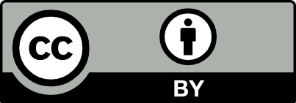 This license allows you to share and adapt the material for any purpose, even commercially.Attribution should be given to © State of New South Wales (Department of Education), 2024.Material in this resource not available under a Creative Commons license:the NSW Department of Education logo, other logos and trademark-protected materialmaterial owned by a third party that has been reproduced with permission. You will need to obtain permission from the third party to reuse its material.Links to third-party material and websitesPlease note that the provided (reading/viewing material/list/links/texts) are a suggestion only and implies no endorsement, by the New South Wales Department of Education, of any author, publisher, or book title. School principals and teachers are best placed to assess the suitability of resources that would complement the curriculum and reflect the needs and interests of their students.If you use the links provided in this document to access a third-party's website, you acknowledge that the terms of use, including licence terms set out on the third-party's website apply to the use which may be made of the materials on that third-party website or where permitted by the Copyright Act 1968 (Cth). The department accepts no responsibility for content on third-party websites.TerminologyDefinitionphonemeA phoneme is the smallest unit of sound in spoken language. Phonemes can be represented by graphemes (letters) and the International Phonetic Alphabet (IPA) symbols, such as /ə/ to represent the schwa sound. For example, the word ‘ship’ has 3 phonemes (sh-i-p).voiced phonemeA voiced phoneme is a phoneme articulated with vibrating vocal cords. For example, /b/ and /g/.unvoiced phonemeAn unvoiced phoneme is a phoneme articulated with no vibration of the vocal cords. For example, /h/ and /s/.vowelA vowel is a phoneme that is produced with the mouth open and not obstructed by the lips, teeth or tongue.consonantA consonant is a phoneme that is produced with complete or partial obstruction of the flow of air by the teeth, lips or tongue.short vowelA short vowel is a vowel phoneme produced with little tension in the tongue or vocal cords.long vowelA long vowel is vowel phoneme produced with tension in the tongue or vocal cords.r-controlled vowelAn r-controlled vowel is a vowel phoneme which features a vowel(s) immediately followed by the consonant /r/. The pronunciation is impacted by the /r/.monophthongA monophthong is a vowel phoneme pronounced as a single sound. The position of the mouth remains the same while saying the phoneme. Monophthongs include short vowels (such as /i/ as in bit), long vowels (such as /ee/ as in feet) and 
r-controlled vowels (/air/ as in pair). The symbol # is used throughout the sequence to identify monophthongs.diphthongA diphthong is a vowel phoneme, where the beginning of the sound glides into another vowel sound. The position of the mouth changes while saying the phoneme. Diphthongs include long vowels (such as /igh/ as in sigh) and r-controlled vowels (such as /ear/ as in fear). The symbol ^ is used throughout the sequence to identify diphthongs.schwaA schwa is an unstressed (or unaccented) vowel sound that is common in many multisyllabic words. The schwa vowel is represented in the phonetic alphabet (IPA symbol) as an upside down and back-to-front letter e – /ə/. A schwa is represented by many vowel graphemes. For example, doctor, pizza and provide.syllableA syllable is a unit of pronunciation containing a vowel phoneme. Syllables are known as the beats or rhythm of spoken language.stressed syllableA stressed (or accented) syllable is a syllable within a multisyllabic word that is emphasised by the speaker. A stressed syllable may be spoken with greater loudness, pitch or duration.unstressed syllableAn unstressed (or unaccented) syllable is a syllable within a multisyllabic word that is not emphasised by the speaker.TerminologyDefinitiongraphemeA grapheme is a written representation of a single phoneme. A grapheme can be a letter or combination of letters.graphA graph is a single letter grapheme that represents a single phoneme. For example, the graph ‘b’ represents /b/.digraphA digraph is a 2-letter grapheme that represents a single phoneme. For example, the digraph ‘ea’ can represent /ee/.trigraphA trigraph is a 3-letter grapheme that represents a single phoneme. For example, the trigraph ‘ore’ can represent /or/.quadgraphA quadgraph is a 4-letter grapheme that represents a single phoneme. For example, the quadgraph ‘eigh’ can represent /ay/.morphemeA morpheme is the smallest unit of meaning in a word, including prefixes (such as un- and dis-), suffixes (such as -ing and -ion) and base words.bound morphemeA bound morpheme is the smallest unit of meaning that cannot stand alone as a word. For example, prefixes (such as un-, re- and mis-) and suffixes (such as -ful, -ing and -es).base wordA base word is a word that can stand alone. These words are also known as free morphemes. For example, shout, march.rootA root is a morpheme that gives a word its core meaning. A root may be a free morpheme or a bound morpheme. Many roots in Standard Australian English derive from Latin and Greek languages.prefixA prefix is a type of bound morpheme that attaches to the beginning of a base word or root. A prefix changes or modifies the meaning of a word. For example, mis- (misbehave) or un- (unbelievable).suffixA suffix is a type of bound morpheme that attaches to the end of a base word or root. A suffix changes or modifies the meaning of a word. For example, -ly (quickly) or -able (enjoyable).inflected suffixAn inflected suffix is a bound morpheme that is added to the end of a base word or root to assign a number to a word (such as -s, -es), to indicate possession or tense (such as -ing, -ed, -en) or to provide a comparison (such as -er, -est).derivational suffixA derivational suffix is a bound morpheme that is added to the end of a base word or root and changes the part of speech. For example, the suffix -ful (meaning ‘full of’) changes the noun ‘beauty’ into the adjective ‘beautiful’ (meaning ‘full of beauty’).PhonologicalOrthographicMorphologicalSample words for inquirySupporting information for teachersLong vowel phoneme/ee/ as in me#[ea, ee, e, y]Less common representations [e_e, ey]Inflected suffixes: plurals 
(-s, -es)cream-creams, peacock-peacockscoffee-coffees, referee-referees, refugee-refugees, sheet-sheetsfemale-femalesbaby-babies, candy-candies, cherry-cherries, berry-berries, inquiry-inquiriestheme-themesjockey-jockeys, donkey-donkeysPhonological componentAs introduced in Early Stage 1 and Stage 1, revise segmenting multisyllabic words into syllables and phonemes. For example, jockey has 2 syllables and 4 phonemes (j-o-ck-ey). This is a phonological skill that should be practised regularly.Orthographic componentThe vowel digraphs that represent /ee/ are ‘ea’, ‘ee’ and ‘ey’. The split digraph ‘e_e’ and the graphs ‘e’ and ‘y’ are also used to represent /ee/.Note: the position of graphemes is introduced in Year 3, Term 1 (late). If appropriate, this content could be introduced earlier. For example:‘ea’ and ‘ee’ are often used in the middle of base words (cream, sheet) and at the end of base words (flea, coffee)‘e’ is used at the beginning of base words (ego) or at the end of a syllable within a multisyllabic word (belong)‘y’ is used at the end of a multisyllabic word (baby)‘e_e’ is often used in the middle of a final syllable (athlete)‘ey’ is often used at the end of base words (donkey).Morphological componentIntroduce inflected suffixes. The inflected suffixes 
-s and -es change a noun from singular (one) to plural (more than one). Explain that a word’s part of speech does not change when an inflected suffix is added to a word.The ‘add -s’ generalisation: the most common way to change a singular noun to a plural is to add the suffix -s to the end of the base word (cream, creams).The ‘change the y to i’ generalisation: when a noun ends in a consonant and a ‘y’, replace the ‘y’ with an ‘i’ before adding the suffix -es (baby, babies).The ‘keep the y’ generalisation: when a word ends in a vowel and a ‘y’, keep the ‘y’ before adding the suffix -s (jockey, jockeys).Long vowel phoneme/ee/ as in me#[ea, ee, e, y]Less common representations [e_e, ey]Inflected suffixes: plurals 
(-s, -es)eagle-eagles, stream-streams, beach-beaches, peach-peaches, leash-leashes, seamstress-seamstressesstreet-streets, speech-speeches, screech-screechesrecess-recessescanary-canariesathlete-athletesalley-alleys, chimney-chimneysMorphological componentThe inflected suffixes -s and -es change a noun from singular (one) to plural (more than one).The ‘add -es’ generalisation: when a singular noun ends in ‘s’, ‘sh’, ‘ss’, ‘ch’ or ‘x’, create the plural form by adding the suffix -es (beach, beaches).Long vowel phoneme/ay/ as in say^[ai, ay, a, a_e, ey]Less common representations [aigh, eigh, ei]Inflected suffixes: tense 
(-s, -ing, -ed, -en)rain-rains-raining-rained, paint-paints-painting-paintedplay-plays-playing-played, delay-delays-delaying-delayedendanger-endangers-endangering-endangeredglaze-glazes-glazing-glazed, bake-bakes-baking-baked, shake-shakes-shaking, shakenprey-preys-preying-preyedstraighten-straightens-straightening-straightenedweigh-weighs-weighing-weighedreign-reigns-reigning- reignedPhonological componentTeach students to identify differences in vowel phonemes (short, long, r-controlled, diphthong and schwa vowels). For example, the first syllable in the word playing has a long vowel phoneme /ay/ and the second syllable has the short vowel phoneme /i/.Orthographic componentThe vowel digraphs that represent /ay/ are ‘ai’, ‘ay’, ‘ey’ and ‘ei’. The split digraph ‘a_e’, quadgraphs ‘aigh’ and ‘eigh’ and the graph ‘a’ are also used to represent /ay/.Note: the position of graphemes is introduced in Year 3, Term 1 (late). If appropriate, this content could be introduced earlier. For example:‘ai’ is used at the beginning or in the middle of base words (aim, rain)‘ay’ is often used at the end of base words (delay)‘a’ is often used at the beginning of base words and at the end of a syllable in multisyllabic words (angel, danger)‘a_e’ is often used in the middle of a final syllable (animate)‘ey’ is often used at the end of a syllable (obey).Morphological componentThe inflected suffixes -s, -ing, -ed and -en change the tense of a verb. The suffixes -s and -ing express the present tense, -ed and -en express the past tense and -ing expresses the future tense.The ‘keep the y’ generalisation: when a word ends in a vowel and a ‘y’, keep the ‘y’ before adding a suffix (play, playing).Long vowel phoneme/ay/ as in say^[ai, ay, a, a_e, ey]Less common representations [aigh, eigh, ei]Inflected suffixes: tense 
(-s, -ing, -ed, -en)claim-claims-claiming-claimed, raise-raises-raising-raisedspray-sprays-spraying-sprayedtaste-tastes-tasting-tastedskate-skates-skating-skated, escape-escapes-escaping-escaped, excavate-excavates-excavating-excavated, bake-bakes-baking-baked, shake-shakes-shaking-shakenobey-obeys-obeying-obeyedneigh-neighs-neighed-neighingMorphological componentThe inflected suffixes -s, -ing, -ed and -en change the tense of a verb. The suffixes -s and -ing express the present tense, -ed and -en express the past tense and -ing expresses the future tense.The ‘drop the e’ generalisation: when a word ends with a consonant and an ‘e’, omit the final ‘e’ before adding a suffix beginning with a vowel (skate, skating).Explore the 3 different phonemes represented by the inflected suffix -ed:/d/ as in sailed. This phoneme is used when the base word ends with a voiced sound./t/ as in escaped. This phoneme is used when the base word ends with an unvoiced sound./əd/ as in skated. This phoneme is used when the base word ends in ‘t’ or ‘d’. This sound forms a new syllable.This suffix is pronounced in 3 different ways but is always spelled -ed.PhonologicalOrthographicMorphologicalSample words for inquirySupporting information for teachersLong vowel phoneme/igh/ as in my^[I, i_e, igh, y]Less common representations [ie, y_e]Inflected suffixes: comparative (-er) and superlative 
(-est)kind-kinder-kindestfine-finer-finest, slimy-slimier-slimiest, shiny-shinier-shiniestbright-brighter-brightest, high-higher-highest, light-lighter-lightest, tight-tighter-tightestmagpieshy, hydratebyte, stylePhonological componentRevise identifying differences in vowel phonemes (short, long, r-controlled, diphthong and schwa vowels).The suffixes -er and -est are often pronounced with a schwa vowel sound. For example, higher.Orthographic componentThe vowel digraph ‘ie’, split digraphs ‘i_e’ and ‘y_e’ and trigraph ‘igh’ are representations for the vowel phoneme /igh/. The graphs ‘i’ and ‘y’ can also be used to represent the phoneme /igh/.Explore the position of graphemes within a word. For example:‘i’ is often used at the end of a syllable in a multisyllabic word or in a base word when followed by 2 consonants (tiny, kind)English words do not end with the graph ‘i’words that do end in ‘i’ may have been borrowed from other languages (calamari – Greek) or may be abbreviations (taxi, taxicab)‘i_e’ is often used in the middle of a final syllable (divine)‘igh’ is used only at the end of a base word or in the middle of a base word before a ‘t’ (high, bright)‘y’ is often used at the end of base words or at the end of a syllable in a multisyllabic word (shy, bypass)‘ie’ is often used at the end of base words (lie).The schwa vowel that often occurs in the suffixes -er and -est is represented using the digraph ‘er’ and graph ‘e’ (higher, highest).Morphological componentThe inflected suffix -er attaches to adjectives to show the difference between 2 or more things (comparative).The inflected suffix -est attaches to adjectives to show the difference between 2 or more things and shows which one has the highest degree of a quality (superlative).The inflected suffixes -er and -est usually attach to adjectives that have one syllable (fine, finer).Note: adjectives with more than one syllable often use the words ‘more’ and ‘most’ instead of using the inflected suffixes (polite, most polite).The ‘change the y to i’ generalisation: when a word ends in a consonant and a ‘y’, replace the ‘y’ with an ‘i’ before adding a suffix (happy, happier, happiest).The ‘final consonant doubling’ generalisation: for single-syllable words ending with consonant vowel consonant (CVC), the final consonant is usually doubled before adding a suffix (thin, thinner). For multisyllabic words ending with a stressed final consonant vowel consonant (CVC) syllable, the final consonant is doubled before adding a suffix (begin, beginning).Consonant phoneme/s/ as in sat[s, ss]Less common representations [se, c, sc, ce]Inflected suffixes: plural (-s, -es) tense (-s, -ing,
 -ed, -en)spike-spikes, smile-smiles-smiling-smiledsickness-sicknesses, kiss-kisses-kissing-kissedlighthouse-lighthouses, glimpse-glimpses-glimpsing-glimpsedcyclist-cyclists, exercise-exercises, slice-slices-slicing-sliced, ice-ices-icing-icedscience, scientist-scientists, fascinate-fascinates-fascinated, fascinatinglicence-licences, silence-silences-silencing-silencedNote: words with the long vowel phoneme /igh/ (as in my) are used to connect with the previous week of learning.Phonological componentRevise segmenting multisyllabic words into syllables and phonemes.Orthographic componentThe graphs ‘s’ and ‘c’ are used to represent the consonant phoneme /s/. The digraphs ‘ss’, ‘se’ ‘sc’ and ‘ce’ are also used.When the /s/ phoneme is represented as the consonant digraph ‘sc’, the word is usually Latin in origin (science).Explore the position of graphemes within a word. For example:‘s’ is used in the beginning, in the middle and at the end of base words (smile, test, wise)‘ss’ is often used at the end of one-syllable words after a short vowel (kiss)‘se’ is used at the end of base words with the graph ‘e’ to indicate that the word is not plural (house)‘c’ is used when followed by the graphemes ‘e’, ‘i’ or ‘y’ and indicates the ‘soft c’ /s/ sound is made (cycle)‘sc’ is often used at the beginning or in the middle of words (scissors, fascinate)‘ce’ is used at the end of words with the graph ‘e’ to indicate that the ‘c’ is ‘soft’ (silence).Morphological componentRevise inflected suffixes.The inflected suffixes -s and -es change a noun from singular (one) to plural (more than one).The inflected suffixes -s, -ing, -ed and -en change the tense of a verb. The suffixes -s and -ing express the present tense, -ed and -en express the past tense and -ing expresses the future tense.The ‘add -es’ generalisation: when a singular noun ends in ‘s’, ‘sh’, ‘ss’, ‘ch’ or ‘x’, create the plural form by adding the suffix -es (sickness, sicknesses).To express the present tense when a base verb ends in ‘s’, ‘sh’, ‘ss’, ‘ch’ or ‘x’, add the suffix -es (kiss, kisses).Long vowel phoneme/ow/ as in own^[o, oa, o_e, ow]Less common representations [oe, ough]Inflected suffixes: comparative (-er) and superlative 
(-est)most, notice, bonus, phony-phonier-phoniesttoasty-toastier-toastiest, soapy-soapier-soapiestclose-closer-closest, nosy-nosier-nosiest, smoke-smoky-smokier-smokiestslow-slower-slowest, snowy-snowier-snowiesttoe, oboe, floe, woe, aloedough, thoughPhonological componentRevise identifying differences in vowel phonemes (short, long, r-controlled, diphthong and schwa vowels).The suffixes -er and -est are often pronounced with a schwa vowel sound. For example, closer.Orthographic componentThe vowel digraphs ‘oa’, ‘ow’ and ‘oe’ can be used to represent the vowel phoneme /ow/. The split digraph ‘o_e’, graph ‘o’ and quadgraph ‘ough’ can also represent /ow/.Explore the position of graphemes within a word. For example:‘o’ is used at the end of a syllable (over, noble, buffalo)‘oa’ is often used in the middle of a word (soap)‘o_e’ is often used in the middle of a final syllable (close)‘ow’, ‘oe’ and ‘ough’ are often used at the end of base words (bow, oboe, though).The schwa vowel that often occurs in the suffixes -er and -est is represented using the digraph ‘er’ and graph ‘e’ (closer, closest).Morphological componentThe inflected suffix -er attaches to adjectives to show the difference between 2 or more things (comparative).The inflected suffix -est attaches to adjectives to show the difference between 2 or more things and shows which one has the highest degree of a quality (superlative).The inflected suffixes -er and -est usually attach to adjectives that have one syllable (slow-slower-slowest).Note: adjectives with more than one syllable often use the words ‘more’ and ‘most’ instead of using the inflected suffixes (remote, most remote).The ‘change the y to i’ generalisation: when a word ends in a consonant and a ‘y’, replace the ‘y’ with an ‘i’ before adding a suffix (snowy-snowier).Consonant phoneme/f/ as in fin[f, ff]Less common representations [ph, gh]Inflected suffixes: plural (-s, -es)
tense (-s, -ing,
-ed, -en)flow-flows-flowing-flowed, float-floats-floating-floated, fellow-fellows, follow-follows-following-followed, shelf, shift, knife-knives, wife-wivesoffload-offloads-offloading-offloaded, scoff-scoffs-scoffing-scoffedphotocopy-photocopies-photocopying, photocopied, photograph-photographs-photographing-photographed, phobia-phobias, phoneme-phonemes, telephone-telephones-telephoning-telephoned, earphone-earphonescough-coughs-coughing-coughedNote: words with the long vowel phoneme /ow/ (as in own) are used to connect with the previous week of learning.Phonological componentRevise segmenting multisyllabic words into syllables and phonemes.Orthographic componentThe graph ‘f’ is used to represent the consonant phoneme /f/. The digraphs ‘ff’, ‘ph’ and ‘gh’ are also used.When the /f/ phoneme is represented as the consonant digraph ‘ph’, the word is usually Greek in origin (phobia).Explore the position of graphemes within a word. For example:‘f’ is used in the beginning, middle and at the end of words (flick, drift, surf)‘ff’ is often used at the end of one-syllable words after a short vowel (off)‘ph’ is used in the beginning, middle and at the end of words (phase, alphabet, graph)‘gh’ is often used at the end of a base word (cough).Morphological componentReview inflected suffixes: plural (-s, -es) and tense (-s, -ing, -ed, -en).The ‘f to ve’ generalisation: when a singular noun ends with ‘f’ or ‘fe’, the plural can be created in 2 ways. Generally, the ‘f’ or ‘fe’ is replaced with a ‘v’ before adding the suffix -es (knife, knives). In some cases, only the suffix -s is added (chef, chefs).PhonologicalOrthographicMorphologicalSample words for inquirySupporting information for teachersLong vowel phoneme/oo/ as in soon# [oo, u_e, ue, ew, u]Less common representations [o, ough, ui, ou]Prefixes: dis-, de-spoon, zoo, mushroom(de)nude, volumetrue, (de)value, issuechew, blewtruth, ruby(dis)prove, (dis)approvethrough, breakthrough, throughoutfruit, bruisegroup, routineAdditional words using prefixes dis- and de-: (dis)close, (dis)agree, (de)code, (de)frostPhonological componentRevise segmenting multisyllabic words into syllables and phonemes.Note: there can be a subtle difference in the pronunciation of some words using the /oo/ phoneme. For example, the word nude uses the /oo/ phoneme whereas volume uses a combination of /y/ and /oo/ phonemes. This slight pronunciation variation does not need to be a major emphasis for learning.Orthographic componentThe vowel digraphs ‘oo’, ‘ue’, ‘ew’, ‘ui’, ‘ou’ and the split digraph ‘u_e’ are representations for the vowel phoneme /oo/. Alternate spellings include the digraph ‘oe’, graph ‘u’ and quadgraph ‘ough’.Explore the position of graphemes within a word. For example:‘oo’ is often used in the middle of base words (spoon, too)‘u_e’ is often used in the middle of a final syllable (cube)‘ue’ and ‘ew’ are often used at the end of base words (blue, chew)‘u’ is often used at the beginning of a word or at the end of a syllable (unit, super).Morphological componentIntroduce prefixes. Revise the prefix introduced in Stage 1 (dis-) and introduce the prefix (de-):dis- meaning ‘not, the opposite of’de- meaning ‘opposite’.No change is required when affixing this prefix to a base word.Long vowel phoneme/oo/ as in soon#[oo, ew, ue, u_e, o, ough, oe][oo, u_e, ue, ew, u]Less common representations [o, ough, ui, ou]Prefixes: dis-, de-cartoon, teaspoon(de)fuse, dune, costume, fluteglue, (dis)continuescrew, grewcommunicate, documentundo, redobreakthrough, throughoutsuit, juiceyouth, couponAdditional words using prefixes dis- and de-: (dis)allow, (dis)band, (de)rail, (de)facePhonological componentRevise identifying differences in vowel phonemes (short, long, r-controlled, diphthong and schwa vowels). For example, the first syllable in the word disprove has a short vowel phoneme and the second syllable has a long vowel phoneme.Orthographic componentIntroduce proofreading, identifying and correcting misspellings when creating written texts. Errors can be corrected by checking:phonemes: what phonemes can be heard in the word?graphemes: are the correct graphemes used for the word?morphemes: are there prefixes, suffixes or base words within the word?generalisations: are there generalisations to assist in spelling the word?Proofreading, identifying and correcting misspellings, should be practised regularly.Morphological componentRevise the prefix introduced in Stage 1 (dis-) and introduce the prefix (de-):dis- meaning ‘not, the opposite of’de- meaning ‘opposite’.No change is required when affixing this prefix to a base word.R-controlled vowel/ar/ as in farm#[ar, a]Less common representation [al]Prefixes: pre-, mid-, mis-car, party, park, smart, start, yard, (dis)arm, (dis)card, (dis)similar, (pre)molar, (pre)arrange, (mid)march, (mis)start, (mis)articulateglasses, bath, grass, basket, drama, (mid)afternoonhalf, almondAdditional words using prefixes pre-, mid-, mis-: (pre)view, (pre)occupied, (mis)take, (mis)quote, (mis)place, (mis)took, (mid)day, (mid)nightPhonological componentRevise segmenting multisyllabic words into syllables and phonemes.Orthographic componentThe digraph ‘ar’ and graph ‘a’ are representations for the phoneme /ar/. The digraph ‘al’ is a less common representation.Explore the position of graphemes within a word. For example:‘ar’ is used at the beginning, in the middle and at the end of base words (arm, march, far)‘a’ is mostly used in the middle of a word (bath).Morphological componentRevise previously introduced prefixes. Introduce prefixes:pre- meaning ‘before’mid- meaning ‘middle’mis- meaning ‘wrongly’.No change is required when affixing this prefix to a base word.Consonant phoneme/z/ as in zip[z, zz, s]Less common representations [se, ze]Prefixes: pre-, mid-, mis-zest, zinc, zipper, dozen, freezer, (mid)size, froze, glazefizz, buzzer, frizzy, grizzly, puzzlechose, close, spiders, shells, accuses, rise, (mis)use, (mis)advertise, sunrise (pre)sentbrowse, cheese, cleanse, please, diseasesqueeze, freeze, oozeAdditional words using prefixes pre-, mid-, mis-: (pre)paid, (pre)scribe, (mid)way, (mid)year, (mis)took, (mis)behaveOrthographic componentThe graphs ‘z’ and ‘s’ are used to represent the phoneme /z/. The digraphs ‘zz’, ‘se’ and ‘ze’ also represent this phoneme.Explore the position of graphemes within a word. For example:‘z’ is used at the beginning and in the middle of words (zip, lizard). It is also used at the end of words with a split digraph representing a long vowel phoneme (glaze)‘zz’ is often used at the end of one-syllable words after a short vowel (fizz)‘s’ is used at the end of words to indicate a plural word or the present tense (dogs, yells)‘s’ is used at the end of words with a split digraph representing a long vowel phoneme (rise)‘se’ is often used after long vowel phonemes or consonant phonemes (cheese, cleanse)‘ze’ is used at the end of a word (squeeze).Morphological componentRevise prefixes:pre- meaning ‘before’mid- meaning ‘middle’mis- meaning ‘wrongly’.No change is required when affixing this prefix to a base word.PhonologicalOrthographicMorphologicalSample words for inquirySupporting information for teachersR-controlled vowel/or/ as in for#[or, au, aw, oor, ore]Less common representations [a, al, ar, ough]Derivational suffixes: -ly and 
-allycork, short-shortly, record, story, fork, storm, more, before, ignore, sore-sorely, normal-normally, formal-formallysauce, caution, audience, nautical-nautically, authentic-authenticallycrawl, straw, sprawl, awful-awfullyfloor, poor-poorlyadore, explore, carnivorewater, alwayswalkwarn, towardfought, boughtPhonological componentRevise segmenting multisyllabic words into syllables and phonemes.Note: there is a difference in pronunciation of the ‘al’ as in walk compared to the ‘al’ in the suffix -ally.Orthographic componentThe digraphs ‘or’, ‘au’, ‘aw’, ‘ar’, ‘al’ are used to represent the r-controlled vowel phoneme /or/. The trigraphs ‘oor’ and ‘ore’ are also alternate spellings, as are the graph ‘a’ and the quadgraph ‘ough’.Note: while the position of graphemes is content not specifically addressed in this block of learning, this content may also be included if appropriate. For example:‘or’ is often used in the middle of words (cork)‘au’ is often used at the beginning or in the middle of words (audience, sauce)‘aw’ is often used at the end of words or before the graphs ‘k’, ‘l’, ‘n’ (draw, squawk, shawl, prawn)‘oor’ and ‘ore’ are often used at the end of words (door, more).Morphological componentIntroduce derivational suffixes. Introduce suffixes:-ly and -ally meaning ‘a characteristic of, how something is’-ly and -ally attach to adjectives to form adverbs: sad-sadly, magic-magically-ly attaches to nouns to form adjectives: friend-friendly-al is added when the base word ends in -ic: terrific-terrifically.R-controlled vowel/or/ as in for#[or, au, aw, oor, ore]Less common representations [a, al, ar, ough]Derivational suffixes: -al, -ialpopcorn, memory-memorial, orbit-orbital, historic-historical, editor-editorialhaunt, daughter, author-authorialsquawkdoorbellseashore, explore, ignorealmost, baldchalkaward, reward, quarterbrought, thoughtPhonological componentNote: there is a difference in pronunciation of the ‘al’ as in walk compared to the suffix -al. The ‘al’ as in walk is pronounced as /or/, whereas the suffix -al is pronounced as a schwa + /l/ (/ul/).Orthographic componentRevise proofreading, identifying and correcting misspellings when creating written texts.Morphological componentRevise derivational suffixes. Introduce suffixes:-al and -ial meaning ‘having characteristics of; like’-al attaches to verbs to form nouns: dismiss-dismissal-al and -ial attach to nouns to form adjectives: logic-logical, race-racial, event-eventual.The ‘change the y to i’ generalisation: when a base word ends in a consonant and a ‘y’, replace the ‘y’ with an ‘i’ before adding a suffix (memory, memorial).Note: -ial is a variation of suffix -al. The ‘i’ in -ial is a connecting vowel letter. Connecting vowel letters can be found in words that have evolved from Latin or Greek.Consonant phoneme/t/ as in tap[t, tt]Inflected suffixes: plurals 
(-s, -es)Irregular plurals: nouns that change their vowelstomato-tomatoes, tornado-tornadoes, torpedo-torpedoes, potato-potatoes, chocolate-chocolates, movement-movementsbutterfly-butterflies, kitten-kittens, settler-settlers, bottom-bottomsIrregular plurals:foot-feet, tooth-teeth, goose-geese, woman-women, man-menPhonological componentRevise segmenting multisyllabic words into syllables and phonemes.Orthographic componentThe graph ‘t’ and digraph ‘tt’ are used to represent the consonant phoneme /t/.Note: while the position of graphemes is content not specifically addressed in this block of learning, this content may also be included if appropriate. For example:‘t’ is used at the beginning, in the middle and at the end of words (tap, motor, right)‘tt’ is often used at the end of words after a short medial vowel (butter).Morphological componentThe inflected suffixes -s and -es change a noun from singular (one) to plural (more than one).The ‘words ending with o’ generalisation: when a singular noun ends with ‘o’, the plural can be created in 2 ways. When a word ends in a vowel and an ‘o’, the suffix -s is added (radio, radios). When a word ends with a consonant and an ‘o’, the suffix -es is often added (tomato, tomatoes).Introduce irregular plural nouns. Irregular plural nouns are nouns that do not become plural by adding the inflected suffixes -s or -es.Some singular nouns change their vowels to form plurals (goose, geese).Revise long vowel phonemes/ee/ as in me#/ay/ as in say^/igh/ as in my^/ow/ as in own^/oo/ as in soon#[ea, ee, e, y, e_e, ey][ai, ay, a, a_e, ey, aigh, eigh, ei][i, i_e, igh, y, ie, y_e][o, oa, o_e, ow, oe, ough][oo, u_e, ue, ew, u, o, ough, ui, ou]Inflected suffixes: plurals 
(-s, -es)Irregular plurals: nouns that change their vowels and consonantsleaf-leaves, enemy-enemies, family-families, mulberry-mulberries, symphony-symphoniesarray-arrays, windowpane-windowpanes, mailbox-mailboxessky-skies, life-lives, wife-wivesproject-projects, loaf-loaves, potato-potatoesroof-roofs, bloom-blooms, wound-woundsIrregular plurals:mouse-mice, die-dice, louse-liceMorphological componentThe inflected suffixes -s and -es change a noun from singular (one) to plural (more than one).The ‘change the y to i’ generalisation: when a noun ends in a consonant and a ‘y’, replace the ‘y’ with an ‘i’ before adding the suffix -es (enemy, enemies).The ‘f to ve’ generalisation: when a singular noun ends with ‘f’ or ‘fe’, the plural can be created in 2 ways. Generally, the ‘f’ or ‘fe’ is replaced with a ‘v’ before adding the suffix -es (life, lives). In some cases, only the suffix -s is added (roof, roofs).Irregular plural nouns are nouns that do not become plural by adding the inflected suffixes -s or 
-es.Some singular nouns change their vowels and consonants to form the plural (mouse, mice).PhonologicalOrthographicMorphologicalSample words for inquirySupporting information for teachersR-controlled vowel/er/ as in her#[er, ir, ur, or]Less common representation [ear]Prefix: in-term, perfume, perfect, (in)fertilebird, first, (in)firmburn, purposeworst, worm, (in)correctEarth, learn, yearnAdditional words using prefix in-: (in)side, (in)complete, (in)validPhonological componentRevise segmenting multisyllabic words into syllables and phonemes.Orthographic componentThe vowel digraphs ‘er’, ‘ir’, ‘ur’ and ‘or’ are representations for the r-controlled vowel phoneme /er/. The trigraph ‘ear’ is also used to represent ‘ear’.Explore the position of graphemes within a word. For example:‘er’ is often used in the middle or at the end of words (term, her). When ‘er’ is at the end of a word it can often make a schwa vowel sound instead of /er/.‘ir’ is often used in the middle of words (bird)‘ur’ is used at the beginning, in the middle and at the end of words (urn, burp, blur)‘or’ is often used in the middle of words after a ‘w’ (word).Morphological componentRevise previously introduced prefixes. Introduce prefix:in- meaning ‘in’in- meaning ‘not’.No change is required when affixing this prefix to a base word.R-controlled vowel/er/ as in her#[er, ir, ur, or]Less common representation [ear]Prefix: in-germ, mermaid, (in)expertskirt, squirtturn, return, suburbworth, artwork, worship, (in)formlearn, researchAdditional words using prefix in-: (in)exact, (in)frequent, (in)sane, (in)habitOrthographic componentRevise identifying differences in vowel phonemes (short, long, r-controlled, diphthong and schwa vowels).Introduce use of spelling reference tools to identify and correct misspelled words. Students need to recognise that spellcheck accuracy may depend on understanding the word (soar or saw). Spelling reference tools may include word walls, print or online dictionaries and assistive technologies.Morphological componentRevise prefix:in- meaning ‘in’in- meaning ‘not’.No change is required when affixing this prefix to a base word.R-controlled vowel/air/ as in pair#[air, are, ear, ere]Homophonesflair, airport, airway, despair, stair-stare, fair-faresquare, prepare, glare, bare-bearswear, tearthere-their-they’re, comperePhonological componentRevise identifying differences in vowel phonemes (short, long, r-controlled, diphthong and schwa vowels).Orthographic componentThe trigraphs ‘air’, ‘are’, ‘ear’ and ‘ere’ are representations for the r-controlled vowel phoneme /air/.Explore the position of graphemes within a word. For example:‘air’ is often used at the end of words (hair) and is also a base word common in many compound words (airflow)'are', ‘ear’ and ‘ere’ are often used at the end of a word (share, bear, there).Morphological componentHomophones are words that are pronounced the same way but have different spellings and different meanings (soar, sore, saw).R-controlled vowel/air/ as in pair#[air, are, ear, ere]Homophoneschair, fairy, repair, hair-hare, pair-pear-pare, airdrop, airflowcare, aware, prepare, bewaretear, wear-where-we’re, bear-barewerewolf, premiereAdditional homophones: creek-creak, to-two-too, tail-tale, break-breakMorphological componentRevise homophones.PhonologicalOrthographicMorphologicalSample words for inquirySupporting information for teachersSchwa vowel /ə/[e]Derivational suffix: -engold-golden, broke-broken, froze-frozen, wove-woven, ash-ashen, dark-darken, fast-fasten, wide-widen, loose-loosen, bright-brighten, soft-soften, sweet-sweeten, sharp-sharpen, fright-frighten, wood-woodenPhonological componentTeach students that multisyllabic words have both stressed (strong) and unstressed (weak) syllables. Stressed syllables are often louder and higher pitched than weak syllables. Unstressed syllables are usually said faster and softer. The vowel in the weak syllable is often a schwa. For example, in the word golden the first syllable ‘gol’ is stressed and is clearly articulated. The second syllable ‘den’ is unstressed and is pronounced as ‘dun’, giving us ‘goldun’. Stressed and unstressed syllables are needed in words, as unstressed syllables require minimum effort to pronounce and help to make speech fluent.Introduce identifying stressed and unstressed syllables in multisyllabic words.Orthographic componentSupport students to apply their knowledge of the schwa occurring in an unstressed syllable when spelling. Learning about common letter patterns and morphemes (such as prefixes and suffixes) can support students to select the accurate grapheme for the schwa vowel sound.The schwa vowel that often occurs in the suffix -en is represented using the graph ‘e’ (golden, broken).Morphological componentRevise derivational suffixes. Introduce suffix:-en meaning ‘to become or cause to be’ or ‘made of’attaches to a noun to form an adjective: ash-ashen, wood-woodenattaches to an adjective to form a verb: dark-darken, wide-widen.Schwa vowel /ə/[u]Derivational suffix: -fuldelight-delightful, grace-graceful, hope-hopeful, mind-mindful, peace-peaceful, skill-skilful, thought-thoughtful, care-careful, force-forceful, faith-faithful, dread-dreadful, play-playful.Phonological componentRevise identifying stressed and unstressed syllables in multisyllabic words.Orthographic componentSupport students to apply their knowledge of the schwa occurring in an unstressed syllable when spelling. Learning about common letter patterns and morphemes (such as prefixes and suffixes) can support students to select the accurate grapheme for the schwa vowel sound.The schwa vowel that often occurs in the suffix -ful is represented using the graph ‘u’ (delightful, graceful).Revise proofreading, identifying and correcting misspellings when creating written texts.Morphological componentRevise derivational suffixes. Introduce suffix:-ful meaning ‘full of’attaches to verbs makes adjectives: help-helpfulattaches to nouns to form adjectives: joy-joyful.The ‘keep the e’ generalisation: when a base word ends with an ‘e’, keep the ‘e’ before adding a suffix beginning with a consonant (care, careful).The ‘keep the y’ generalisation: when a base word ends in a vowel and a ‘y’, keep the ‘y’ before adding a suffix (play, playful).Diphthong/oi/ as in boy^[oi, oy]Less common representation [uoy]Derivational suffix: -lessmoist, coil, poison, foil, choice, noise-noiseless, point-pointlessboy, cowboy, voyage, toy-toyless, joy-joylessbuoyAdditional words using suffix -less: breathless, flawless, harmless, thoughtlessPhonological componentRevise segmenting multisyllabic words into syllables and phonemes.Orthographic componentThe vowel digraphs ‘oi’ and ‘oy’ are used to represent the diphthong /oi/. The trigraph ‘uoy’ is an alternate spelling.Note: while the position of graphemes is content not specifically addressed in this block of learning, this content may also be included if appropriate. For example:‘oi’ is often used at the beginning or in the middle of words (oil, coil). English words do not end with the graph ‘i’. Words that do end in ‘i’ may have been borrowed from other languages (calamari – Greek) or may be abbreviations (taxi, taxicab)‘oy’ is often used at the end of a syllable or a word (royal, boy).Revise use of spelling reference tools to identify and correct misspelled words. Students need to recognise that spellcheck accuracy may depend on understanding the word (soar or saw).Morphological componentRevise derivational suffixes. Introduce suffix:-less meaning ‘without’attaches to nouns to form adjectives: child-childlessattaches to verbs to form adjectives: fear-fearless.Consonant phoneme/l/ as in legSchwa /ə/ + /l/[l, ll, le][le, el, al, il]Derivational suffix: -ablelight, launch, lemon, legend, lesson, trailer, silencedrill, swell, billow, dollar, scull, dolloplittle, huddle, middle, gentle, crackle, dribble, giggle, nuzzle, enjoy-enjoyable, reason-reasonable, respect-respectable, sustain-sustainable, believe-believable, avoid-avoidable, employ-employableangel, barrel, hotel, label, level, modelloyal, royal, coastal, equalbasil, fossil, devilPhonological componentRevise identifying stressed and unstressed syllables in multisyllabic words.In words that end in ‘el’, ‘il’, ‘al’ and consonant + ‘le’, the final syllable is usually unstressed (travel, fossil, local, table). These final syllables are often pronounced as a schwa + /l/ (trav-ul, foss-ul, lo-cul, ta-bul).Note: within consonant + 'le' words: 'le' can be pronounced as an /l/ or as a schwa + /l/. 'le' is commonly pronounced as a schwa + /l/ in consonant + ‘le’ words (angle, noble). 'le' can be pronounced as /l/ in -dle or -tle words as the phonemes /t/, /d/ and /l/ are produced in the same place of the mouth (title, muddle).Orthographic componentThe graph ‘l’ and digraph ‘ll’ are used to represent the consonant phoneme /l/.The schwa pronounced in the unaccented final syllables ‘el’, ‘al’ and ‘il’ are represented by ‘e’, ‘a’ and ‘i’ respectively. In the letter pattern, consonant + ‘le’, the ‘e’ is included at the end, as every syllable requires a written vowel (li-ttle).Within the 2-syllable suffix -able, 2 schwa vowels may be pronounced. They are represented using the graphs ‘a’ and ‘e’ (enjoyable).Note: while the position of graphemes is content not specifically addressed in this block of learning, this content may also be included if appropriate. For example:‘l’ is used in the beginning, middle and at the end of words (leg, black, crawl)‘ll’ is often used at the end of single-syllable words after a short medial vowel (drill)‘al’, ‘el’, ‘il’ and consonant + ‘le’ are found at the end of words (angel, loyal, basil, little).Morphological componentRevise derivational suffixes. Introduce suffix:-able meaning ‘capable of’attaches to verbs to form adjectives: wash-washable.The ‘drop the e’ generalisation: when a base word ends with a consonant and an ‘e’, omit the final ‘e’ before adding a suffix beginning with a vowel (believe, believable).PhonologicalOrthographicMorphologicalSample words for inquirySupporting information for teachersShort vowel phoneme/e/ as in get#[e, ea]Less common representations[a, ai]Inflected suffixes: plural 
(-s, -es)
tense (-s, -ing, 
-ed, -en)dress-dresses, cobweb-cobwebs, elephant-elephants, resident-residents, duchess-duchesses, beg-begs-begging-begged, yell-yell-yelling-yelled, step-steps-stepping-steppedhead-heads, feather-feathers, weapon-weapons, thread-threads-threading-threaded, cleanse-cleanses-cleansing-cleansedany, manyagain, against, saidPhonological componentRevise segmenting multisyllabic words into syllables and phonemes.The short vowel /e/ is always followed by a consonant phoneme.Orthographic componentThe graphs ‘e’ and ‘a’ are used to represent the short vowel phoneme /e/. The vowel digraphs ‘ea’ and ‘ai’ are alternate spellings.Explore the position of graphemes within a word. For example:‘e’ and ‘a’ are often used at the beginning and in the middle of base words (egg, dress, any, many)‘ea’ and ‘ai’ are often used in the middle of base words (bread, said)the different representations of /e/ will always be followed by a consonant(s).Morphological componentRevise inflected suffixes.The inflected suffixes -s and -es change a noun from singular (one) to plural (more than one).The inflected suffixes -s, -ing, -ed and -en change the tense of a verb. The suffixes -s and -ing express the present tense, -ed and -en express the past tense and -ing expresses the future tense.The ‘add -s’ generalisation: the most common way to change a singular noun to a plural is to add the suffix -s to the end of the base word (web, webs). To express the present tense, add the suffix -s to a base verb (beg, begs).The ‘final consonant doubling’ generalisation: for single-syllable words ending with consonant vowel consonant (CVC), the final consonant is usually doubled before adding a suffix (thin, thinner). For multisyllabic words ending with a stressed final consonant vowel consonant (CVC) syllable, the final consonant is doubled before adding a suffix (begin, beginning).Consonant phoneme/k/ as in kid[c, k, ck]Less common representations [ch, que, cc]Inflected suffixes: plural 
(-s, -es)tense (-s, -ing, 
-ed, -en)cloth-cloths, coin-coins, crayon-crayons, clash-clashes-clashing-clashed, crush-crushes-crushing-crushedkernel-kernels, kidney-kidneys, pumpkin-pumpkins, tank-tanks, creak-creaks-creaking-creaked, busk-busks-busking-busked, speak-speaks-speaking-spokenclock-clocks, necklace-necklaces, dreadlock-dreadlocks, whack-whacks-whacking-whacked, click-clicks-clicking-clickedmechanic-mechanics, character-characters, school-schools, technology-technologies, orchid-orchids, echo-echoes-echoing-echoed, anchor-anchors-anchoring-anchoredtechnique-techniques, antique-antiques, mosque-mosques, plaque-plaqueshiccup-hiccupsPhonological componentRevise segmenting multisyllabic words into syllables and phonemes.Orthographic componentThe consonant phoneme /k/ can be represented using the graphs ‘c’ and ‘k’. It can also be represented using the trigraph ‘que’ and the digraphs ‘ck’ and ‘ch’.When the /k/ phoneme is represented as the consonant digraph ‘ch’, the word is usually Greek in origin (character).When the /k/ phoneme is represented as the trigraph ‘que’, the word is usually French in origin (plaque).Explore the position of graphemes within a word. For example:‘c’ is used at the beginning of words when followed by ‘a’, ‘o’, ‘u’ or a consonant (coin). It is also used in the middle of base words (fact) and occasionally at the end of base words (lilac)‘k’ is used at the beginning of words when followed by ‘e’, ‘i’ or ‘y’ (kidney) and in the middle of base words (turkey). It is also used at the end of one-syllable words after a consonant (busk)‘ck’ is used at the end of one-syllable words after a short vowel phoneme (click)‘ch’ is used at the beginning and in the middle of base words (character, school)‘que’ is used at the end of base words (antique).Morphological componentRevise inflected suffixes.The inflected suffixes -s and -es change a noun from singular (one) to plural (more than one).The inflected suffixes -s, -ing, -ed and -en change the tense of a verb. The suffixes -s and -ing express the present tense, -ed and -en express the past tense and -ing expresses the future tense.Diphthong/ow/ as in cow^[ou, ow]Less common representation [ough]Derivational suffixes: -er, -oroutside, mouse, noun, mouth, round, bounce, compound, announce-announcerbrow, town, scowl, clown, power, tower, howl-howler, prowl-prowlerdrought, plough-plougherAdditional words using suffixes -er and or-: teacher, farmer, reporter, inventor, inspector, investigatorPhonological componentRevise identifying stressed and unstressed syllables in multisyllabic words.The vowel in the unstressed syllable is often a schwa. The suffixes -er and –or may be pronounced as schwa (doctor).Orthographic componentThe vowel diagraphs ‘ow’ and ‘ou’ are used to represent the diphthong /ow/. The quadgraph ‘ough’ is an alternate spelling.Explore the position of graphemes within a word. For example:‘ou’ is used at the beginning and in the middle of words (out, mouse). English words do not end with the graph ‘u’. Words that do end in ‘u’ may have been borrowed from other languages (menu – French) or may be abbreviations (flu, influenza).‘ow’ is often used in the middle and at the end of base words (town, how).Support students to apply their knowledge of the schwa occurring in an unstressed syllable when spelling. Learning about common letter patterns and morphemes (such as prefixes and suffixes) can support students to select the accurate grapheme for the schwa vowel sound.The schwa vowel that often occurs in the suffix -er and -or is represented using the digraphs ‘er’ and ‘or’ (teacher, doctor).Morphological componentRevise derivational suffixes. Introduce suffixes:-er and -or meaning ‘a person who does the verb’attaches to a verb to form a noun-er is the most common way to end a word for someone carrying out an action: teach-teacher, speak-speakersometimes the Latin suffix -or is used: create-creator.Note: -er is common at the end of many words. Sometimes it is part of the base word (power, mother) and sometimes it has been added to a base as a suffix (writer, bigger).Diphthong/ow/ as in cow^[ou, ow]Less common representation [ough]Homophonescrouch, fountain, blouse, bounty, voucher, aloud-allowed, foul-fowlcrowd, cowboy, powder, prowess, rowdy, bow-bough, flower-flourAdditional homophones: bear-bare, heel-heal, mail-male, main-maneMorphological componentHomophones are words that are pronounced the same way but have different spellings and different meanings (soar, sore, saw).PhonologicalOrthographicMorphologicalSample words for inquirySupporting information for teachersR-controlled vowel/ear/ as in dear^[ear, eer, ere]Less common representation [eir]Derivational suffix: -nessclear, spear, gear, beard, fear-fearless-fearlessness, near-nearness, dreary-drearinesssheer, steer, pioneer, mountaineer, buccaneer, engineer, cheery-cheerinessrevere, sphere, hemisphereweirAdditional words using suffix -ness: kindness, sadness, weakness, softness, happiness, loneliness, laziness, grumpinessPhonological componentRevise segmenting multisyllabic words into syllables and phonemes.Orthographic componentThe trigraphs ‘ear’, ‘eer’, ‘ere’ and ‘eir’ are used to represent the r-controlled vowel phoneme /ear/.Note: while the position of graphemes is content not specifically addressed in this block of learning, this content may also be included if appropriate. For example:‘ear’ is often used in the middle and end of words (beard, clear) and is also a base word found in some compound words (earplugs)‘eer’ and ‘ere’ are often used at the end of words (sheer, here).Morphological componentRevise derivational suffixes. Introduce suffix:-ness meaning ‘state of, condition of’attaches to an adjective to form a noun: kind-kindness.The ‘change the y to i’ generalisation: when a base word ends in a consonant and a ‘y’, replace the ‘y’ with an ‘i’ before adding a suffix (dreary, dreariness).R-controlled vowel/ear/ as in dear[ear, eer, ere]Less common representation [eir]Inflected suffixes: comparative (-er) and superlative 
(-est)shear, nearby, appear, dreary-drearier-dreariest, near-nearer-nearest, dear-dearer-dearest, clear-clearer-clearestjeer, steer, career, volunteer, reindeer, eerie-eerier-eeriesthere, severeweird-weirder-weirdestPhonological componentRevise identifying stressed and unstressed syllables in multisyllabic words.The vowel in the unstressed syllable is often a schwa. The suffixes -er and -est are often pronounced with a schwa (nearer, nearest).Orthographic componentSupport students to apply their knowledge of the schwa occurring in an unstressed syllable when spelling.The schwa vowel that often occurs in the suffixes -er and -est is represented using the digraph ‘er’ and graph ‘e’ (nearer, nearest).Revise proofreading, identifying and correcting misspellings when creating written texts.Morphological componentRevise inflected suffixes.The inflected suffix -er attaches to adjectives to show the difference between 2 or more things (comparative). The inflected suffix -est attaches to adjectives to show the difference between 2 or more things and shows which one has the highest degree of a quality (superlative).The inflected suffixes -er and -est usually attach to adjectives that have one syllable (fine, finer).Short vowel phoneme/oo/ as in look#[oo, u]Less common representation [oul]Derivational suffix: -hoodwood, soot, booking, footstool, cookbook, parent-parenthood, child-childhood, sister-sisterhood, brother-brotherhood, mother-motherhood, father-fatherhood, neighbour-neighbourhood, adult-adulthood, lively-livelihoodbullet, pudding, butchercould, wouldOrthographic componentThe digraph ‘oo’ and graph ‘u’ are used to represent the short vowel phoneme /oo/. The trigraph ‘oul’ is an alternate spelling for /oo/.The short vowel /oo/ is always followed by a consonant.Revise use of spelling reference tools to identify and correct misspelled words. Students need to recognise that spellcheck accuracy may depend on understanding the word (soar or saw). Spelling reference tools may include word walls, print or online dictionaries and assistive technologies.Morphological componentRevise derivational suffixes. Introduce suffix:-hood meaning ‘condition of being’attaches to a noun or adjective to form a noun that names a condition or group: childhood, adulthood.The ‘change the y to i’ generalisation: when a base word ends in a consonant and a ‘y’, replace the ‘y’ with an ‘i’ before adding a suffix (lively, livelihood).Short vowel phoneme/oo/ as in look#[oo, u, oul][oo, u]Less common representation [oul]Inflected suffixes: comparative (-er) and superlative 
(-est)goodbye, hooray, cooktop, woolly-woollier-woolliestpushy-pushier-pushiest, full-fuller-fullest, bushy-bushier-bushiestshouldAdditional words using comparative and superlative suffixes: bright-brighter-brightest, funny-funnier-funniest, silly-sillier-silliest, high-higher-highest, sun-sunnier-sunniest, taste-tastier-tastiestPhonological componentRevise identifying stressed and unstressed syllables in multisyllabic words.Orthographic componentThe schwa vowel that often occurs in the suffixes -er and -est is represented using the digraph ‘er’ and graph ‘e’ (fuller, fullest).Morphological componentRevise inflected suffixes.The inflected suffixes -er and -est usually attach to adjectives that have one syllable (fine, finer).PhonologicalOrthographicMorphologicalSample words for inquirySupporting information for teachersShort vowel phoneme/o/ as in cot#[o, a, au]Prefixes: be-, anti-frost, borrow, logic, common, problem, construct, (anti)fog, (anti)body, (be)longwander, watch, wash, salt, want, swamp, swan, squash, quality, quantitycauliflower, sausage, vault, fault, Australia, (be)causeAdditional words using be- and anti- prefixes: (anti)hero, (anti)glare, (be)hold, (be)moan, (be)low, (be)stowPhonological componentRevise segmenting multisyllabic words into syllables and phonemes.The short vowel /o/ is always followed by a consonant phoneme.Orthographic componentThe graphs ‘o’ and ‘a’ are used to represent the short vowel phoneme /o/. This phoneme can also be represented using the vowel digraph ‘au’.Explore the position of graphemes within a word. For example:‘o’ is used at the beginning and in the middle of base words (on, frost)‘a’ is used in the middle of base words, often after the graphemes ‘w’ and ‘qu’ (wander, squash)‘au’ is used at the beginning and in the middle of base words (Australia, vault)the different representations of /o/ will always be followed by a consonant(s).Morphological componentRevise previously introduced prefixes. Introduce prefixes:be- meaning ‘to make, cause or seem’anti- meaning ‘against’.No change is required when affixing this prefix to a base word.Consonant phoneme/th/ as in this and thin/k + s/ as in mix[th][x, xe]Prefixes: be-, anti-this, these, their, clothing mother, father, together, worthy, slitherthin, thrash, thick, thread, wreath, something, thirsty, thousand, Thursday, (anti)theft, beneathjinx, text, coax, appendix, (anti)toxic, (anti)climaxaxe, deluxeAdditional words using be- and anti- prefixes: (be)friend, (be)little, (anti)racism, (anti)septic, (anti)venom, (anti)violencePhonological componentThe /th/ as in this is a voiced phoneme. The /th/ as in thin is an unvoiced phoneme.The /k + s/ as in mix is a blend of 2 phonemes, /k/ and /s/.Orthographic componentThe digraph ‘th’ is used to represent 2 consonant phonemes /th/.The graph ‘x’ represents the 2 phonemes /k + s/.Morphological componentRevise prefixes:be- meaning ‘to make, cause or seem’anti- meaning ‘against’.No change is required when affixing this prefix to a base word.Short vowel phoneme/u/ as in up#[u, o, ou]Less common representation [oo]Prefixes: sub-, under-pluck, butter, under, scrunch, umbrella, (under)current, (under)supply, (under)arm, (under)age, (under)wear, (under)ripe, (sub)marine, (sub)zero, (sub)titleMonday, discover, comfortable, company, (under)coverrough, toughbloodPhonological componentRevise identifying differences in vowel phonemes (short, long, r-controlled, diphthong and schwa vowels).The short vowel /u/ is always followed by a consonant phoneme.Orthographic componentThe graphs ‘u’ and ‘o’ are used to represent the short vowel phoneme /u/ as in up. This phoneme can also be represented using the vowel digraphs ‘ou’ and ‘oo’.Explore the position of graphemes within a word. For example:'u’ is often used at the beginning of a word or in the middle of a syllable (under, butter)‘o’, ‘ou’ and ‘oo’ are often used in the middle of base words. English words don’t end in ‘u’.the different representations of /u/ will always be followed by a consonant(s).Morphological componentRevise previously introduced prefixes. Introduce prefixes:under- meaning ‘under’ or ‘too little’sub- meaning ‘under’.No change is required when affixing this prefix to a base word.Short vowel phoneme/u/ as in up#[u, o, ou]Less common representation [oo]Prefixes: sub- under-pumpkin, thunder, abundant, (under)water, (under)cooked, (under)estimate, (under)ground, (under)wear, (under)tow, (sub)heading, (sub)standard, (sub)tropicalwonder, love, mother, stomachcousin, countryfloodMorphological componentRevise prefixes:under- meaning ‘under’ or ‘too little’sub- meaning ‘under’.No change is required when affixing this prefix to a base word.PhonologicalOrthographicMorphologicalSample words for inquirySupporting information for teachersShort vowel phoneme/i/ as in it#/a/ as in at#[i, y][a]Inflected suffixes: tense
(-s, -ing, -ed, -en)difficult, hit-hits-hitting, ship-ships-shipping-shipped, skip-skips-skipping-skipped, kick-kicks-kicking-kicked, sit-sits-sitting-sat, begin-begins-beginning-began, admit-admits-admitting-admittedphysical, typical, cylinder, symbol, mysteryadd-adds-adding-added, whack-whacks-whacking-whacked, flap-flaps-flapping, flapped, slam-slams-slamming-slammedPhonological componentRevise identifying differences in vowel phonemes (short, long, r-controlled, diphthong and schwa vowels).The short vowel phonemes /i/ and /a/ are always followed by a consonant phoneme.Orthographic componentThe graphs ‘i’ and ‘y’ are used to represent the short vowel phoneme /i/. The graph ‘a’ is used to represent the short vowel phoneme /a/.Note: while the position of graphemes is content not specifically addressed in this block of learning, this content may also be included if appropriate. For example:‘i’ is used at the beginning or middle of words (it, hit)English words do not end with the graph ‘i’‘y’ is used in the middle of a word (gym)the different representations of /i/ will always be followed by a consonant(s)‘a’ is used at the beginning or in the middle of words (add, whack)‘a’ will always be followed by a consonant(s).Morphological componentRevise inflected suffixes.The inflected suffixes -s, -ing, -ed and -en change the tense of a verb. The suffixes -s and -ing express the present tense, -ed and -en express the past tense and -ing expresses the future tense.The ‘final consonant doubling’ generalisation: for single-syllable words ending with a short vowel and a consonant, the final consonant is usually doubled before adding a suffix (skip, skipping).In multisyllabic words with a stressed final Consonant Vowel Consonant (CVC) syllable, the final consonant is doubled before adding a suffix (begin, beginning).Short vowel phoneme/i/ as in it#/a/ as in at#[i, y][a]Inflected suffixes: tense
(-s, -ing, -ed, -en)innocent, inquisitive, literacy, inspect-inspects-inspecting-inspected, consider-considers-considering-considered, deliver-delivers-delivering-delivered, inform-informs-informing-informed, participate-participates-participating-participatedsystem, sympathy, gymnastics, rhythm, mythcatch-catches-catching-caught, trash-trashes-trashing-trashed, smash-smashes-smashing-smashedMorphological componentRevise inflected suffixes.The inflected suffixes -s, -ing, -ed and -en change the tense of a verb. The suffixes -s and -ing express the present tense, -ed and -en express the past tense and -ing expresses the future tense.The ‘add -es’ generalisation: to express the present tense when a base verb ends in ‘s’, ‘sh’, ‘ss’, ‘ch’ or ‘x’, add the suffix -es (catch, catches).Schwa /ə/[ou]Derivational suffix: -ousjoy-joyous, wonder-wonderous, danger-dangerous, courage-courageous, fame-famous, nerve-nervous, glory-glorious, mystery-mysterious, vary-variousPhonological componentRevise identifying stressed and unstressed syllables in multisyllabic words.The vowel in the unstressed syllable is often a schwa. The suffix -ous may be pronounced with a schwa.Orthographic componentSupport students to apply their knowledge of the schwa occurring in an unstressed syllable when spelling.The schwa vowel that often occurs in the suffix -ous is represented using the digraph ‘ou’ (joyous).Morphological componentRevise derivational suffixes. Introduce suffix:-ous meaning ‘having qualities of, full of’attaches to a noun to form an adjective: danger-dangerous, mountain-mountainousThe ‘drop the e’ generalisation: when a base word ends with a consonant and an ‘e’, omit the final ‘e’ before adding a suffix beginning with a vowel (fame, famous).The ‘change the y to i’ generalisation: when a base word ends in a consonant and a ‘y’, replace the ‘y’ with an ‘i’ before adding a suffix (vary, various).Diphthong/ure/ as in cure^[ure, our]Derivational suffixes: -ure, 
-turecure, lure, pure, secure, close-closure, fail-failure, depart-departure, sculpt-sculpture, picture, texture, gesture, vulture, fix-fixture, mix-mixturetour, hour, flour, odourPhonological componentRevise identifying differences in vowel phonemes (short, long, r-controlled, diphthong and schwa vowels).The suffixes -ture and -ure are often pronounced with a schwa.Orthographic componentThe schwa vowel that often occurs in the suffixes 
-ure and -ture are represented using the trigraph ‘ure’ and quadgraph ‘ture’ (closure, fixture).Morphological componentRevise derivational suffixes. Introduce suffixes:-ure, -ture meaning ‘the result of the act’adding -ure or -ture to the end of a verb forms a noun: sculpt-sculpture, mix-mixture.The ‘drop the e’ generalisation: when a base word ends with a consonant and an ‘e’, omit the final ‘e’ before adding a suffix beginning with a vowel (close, closure).Note: -ure is found at the end of many words. Sometimes it is part of the base word (pure) and sometimes it has been added to a base as a suffix (failure).PhonologicalOrthographicMorphologicalSample words for inquirySupporting information for teachersConsonant phoneme/sh/ as in shop[sh]Less common representations [ti, si, ci]Inflected suffixes: plurals 
(-s, -es)bulrush-bulrushes, bush-bushes, bushranger-bushrangers, brush-brushes, wish-wishes, eyelash-eyelashes, cushion-cushions, mushroom-mushrooms, sash-sashes, shard-shards, shilling-shillings, shirt-shirtspotion-potions, emotion-emotions, action-actionsmansion-mansions, dimension-dimensionselectrician-electricians, magician-magiciansPhonological componentRevise segmenting multisyllabic words into syllables and phonemes.Orthographic componentThe digraphs ‘sh’, ‘ti’, ‘si’, ‘ci’ and ‘ce’ represent the consonant phoneme /sh/ as in shop.When the /sh/ phoneme is represented as the consonant digraph ‘ti’, ‘si’ or ‘ci’, the word is usually Latin in origin (emotion).Explore the position of graphemes within a word. For example:‘sh’ is used at the beginning of a base word or at the end of a syllable (shop, mushroom) ‘sh’ is never used at the beginning of any syllable after the first one, except when used in the suffix -ship‘ti’ and ‘si’ are often used as part of the common final syllables ‘tion’ and ‘sion’ (emotion, mansion)‘ci’ is often part of the final syllables ‘cial’, ‘cious’ and ‘cian’ (special, precious, magician).Morphological componentRevise inflected suffixes. The inflected suffixes -s and -es change a noun from singular (one) to plural (more than one).The ‘add -es’ generalisation: when a singular noun ends in ‘s’, ‘sh’, ‘ss’, ‘ch’ or ‘x’, create the plural form by adding the suffix -es (wish, wishes).Explore that inflected suffixes for plurals can be represented by 3 different phonemes:/s/ as in shirts. This phoneme is used when the base word ends with an unvoiced phoneme./z/ as in shards. This phoneme is used when the base word ends with a voiced phoneme./əz/ as in bushes. This phoneme is used when the base word ends in s, sh, ss, ch. This plural forms a new syllable.Consonant phoneme/sh/ as in shop[sh]Less common representations [ss, s, ch]Irregular plurals: Nouns that do not changegoldfish, fish, sheeppassionfruit, percussion tissue-tissues, pressure-pressures, issue-issuessugar-sugars, capsule-capsuleschef-chefs, brochure-brochures, parachute-parachutesAdditional irregular plural nouns: chalk, food, fruit, furniture, hovercraft, aircraft, deer, squid, moose, bisonOrthographic componentThe digraphs ‘sh’, ‘ss’ and ‘ch’ represent the unvoiced consonant phoneme /sh/ as in shop. The graph ‘s’ is also used to represent /sh/.When the /sh/ phoneme is represented as the consonant digraph ‘ch’, the word is usually French in origin (chef).Morphological componentRevise irregular plurals. Irregular plural nouns are nouns that do not become plural by adding the inflected suffixes -s or -es.Explore that some singular nouns do not change to form the plural (sheep, aircraft, fish).Consonant phoneme/j/ as in jab[j, g, ge, dge]Less common representations [gg, dj, gi]Derivational suffix: -mentjam, joint, reject, enjoy-enjoymentgentle, allergy, giraffe, gingerchange, plunge, gorge, manage-management, arrange-arrangement, engage-engagementbadge, wedge, acknowledge-acknowledgement, judge-judgementexaggerategadget, budget, adjust-adjustmentreligion, regionPhonological componentRevise segmenting multisyllabic words into syllables and phonemes.Orthographic componentThe graphs ‘j’ and ‘g’ are used to represent the consonant phoneme /j/ as in jab. This phoneme can also be represented using the digraphs ‘ge’, ‘gg’, ‘dg’, ‘gi’ and trigraph ‘dge’.Explore the position of graphemes within a word. For example:‘j’ is used at the beginning of a word or a syllable (jam, enjoy) English words do not end with the graph ‘j’.‘g’ represents /j/ (or the ‘soft g’) when followed by the graphemes ‘e’, ‘i’ or ‘y’ (gem, gist, gym)‘ge’ is often used at the end of words after a consonant or vowel that is not short (binge, gorge)‘dge’ is often used after a short vowel in one-syllable words (bridge).Revise derivational suffixes. Introduce suffix:-ment meaning ‘state of being, act of’attaches to a verb to form a noun: embarrass-embarrassment.The ‘keep the e’ generalisation: when a base word ends with an ‘e’, keep the ‘e’ before adding a suffix beginning with a consonant (measure-measurement).Consonant phoneme/j/ as in jab[j, g, ge, dge]Less common representations [gg, dj, gi]Derivational suffix: -iveobject-objective, subject-subjectivemagic, gender, genius, gymnastics, digest-digestivelarge, postage, couragehedge, edge, knowledgesuggest-suggestivebudget, adjectivehygieneAdditional words with -ive suffix: active, progressive, creative, massive, productiveMorphological componentRevise derivational suffixes. Introduce suffix:-ive meaning ‘a tendency, inclination or quality’attaches to a noun to form an adjective: secret-secretiveattaches to a verb to form an adjective: disrupt-disruptive.PhonologicalOrthographicMorphologicalSample words for inquirySupporting information for teachersConsonant phoneme/ch/ as in chair[ch, tch, c, t][ch, tch, t]Less common representation [c]Inflected suffixes: tense 
(-s, -ing, -ed, -en)chill-chills-chilling-chilled, preach-preaches-preaching-preached, reach-reaches-reaching-reached, touch-touches-touching-touchedcatch-catches-catching-caught, hitch-hitches-hitching-hitched, ditch-ditches-ditching-ditchedcapture-captures-capturing-captured, gesture-gestures-gesturing-gesturedcello, cellistPhonological componentRevise segmenting multisyllabic words into syllables and phonemes.Orthographic componentThe digraph ‘ch’ represents the consonant phoneme /ch/ as in chair. This phoneme can also be represented using the trigraph ‘tch’ and the graphs ‘c’ and ‘t’.When the /ch/ phoneme is represented as the graph ‘c’, the word is usually Italian in origin (cello).Explore the position of graphemes within a word. For example:‘ch’ is often used at the beginning or end of base words (chop, couch)‘tch’ is often used at the end of a base word after a short vowel phoneme (match)‘t’ is often found at the beginning of the suffix -ture (capture).Morphological componentRevise inflected suffixes.The inflected suffixes -s, -ing, -ed and -en change the tense of a verb. The suffixes -s and -ing express the present tense, -ed and -en express the past tense and -ing expresses the future tense.The ‘add -es’ generalisation: to express the present tense when a base verb ends in ‘s’, ‘sh’, ‘ss’, ‘ch’ or ‘x’, add the suffix -es (push, pushes).Consonant phoneme/ch/ as in chair[ch, tch, t]Less common representation [c]Derivational suffix: -ishclench, drench, attach, child-childish, cheap-cheapishscratch, watch, etchmixture, statue, furniturebocconciniAdditional words using the suffix -ish: boy-boyish, fool-foolish, self-selfish, style-stylish, sheep-sheepish, snob-snobbishOrthographic componentRevise proofreading, identifying and correcting misspellings when creating written texts.Morphological componentRevise derivational suffixes. Introduce suffix:-ish meaning ‘having qualities or characteristics of, approximate age’attaches to nouns to form adjectives: child-childishattaches to adjectives to form adjectives: red-reddish.Note: -ish is found at the end of many words. Sometimes it is part of the base word (rubbish), and sometimes it has been added to a base as a suffix (childish).Consonant phoneme/m/ as in mit[m, mm]Less common representations [mb, me, mn]Derivational suffix: -ismmarshmallow, mushroom, marvellous, hero-heroism, active-activism, criticise-criticism, optimum-optimism, symbol-symbolism, vandal-vandalism, journal-journalism, athletic-athleticism, consumer-consumerism, individual-individualismsummer, mummy, summitthumb, climbing, plumberwelcome, becomeautumn, columnOrthographic componentThe graph ‘m’ represents the consonant phoneme /m/ as in mit. This phoneme can also be represented using the digraphs ‘mm’, ‘me’, ‘mb’ and ‘mn’.Explore the position of graphemes within a word. For example:‘m’ is used at the beginning, in the middle and at the end of base words (mat, jump, them)‘mm’ is found in multisyllabic words where the /m/ comes after a short vowel phoneme (summer)‘mb’, ‘me’ and ‘mn’ usually appear at the end of a base word (thumb, come, autumn).Morphological componentRevise derivational suffixes. Introduce suffix:-ism meaning 'a belief, condition, behaviour, characteristic’attaches to verbs to form nouns: criticise-criticismattaches to nouns to form nouns: hero-heroism.Consonant phoneme/m/ as in mit[m, mm]Less common representations [mb, me, mn]Inflected suffixes: comparative (-er) and superlative 
(-est)mighty-mightier-mightiest, mushy-mushier-mushiest, calm-calmer-calmest, small-smaller-smallest, warm-warmer-warmestslim-slimmer-slimmest, dim-dimmer-dimmest, clammy-clammier-clammiestlimb, crumb, honeycombsome, incomesolemnPhonological componentRevise identifying stressed and unstressed syllables in multisyllabic words.The suffixes -er and -est are often pronounced as a schwa. For example, smaller.Orthographic componentThe schwa vowel that often occurs in the suffixes -er and -est is represented using the digraph ‘er’ and graph ‘e’ (smaller, smallest).Morphological componentRevise inflected suffixes.The inflected suffixes -er and -est usually attach to adjectives that have one syllable (fine, finer).Adjectives with more than one syllable often use the words ‘more’ and ‘most’ instead of using the inflected suffixes (polite, most polite).The ‘change the y to i’ generalisation: when a word ends in a consonant and a ‘y’, replace the ‘y’ with an ‘i’ before adding a suffix (mighty-mightier).The ‘final consonant doubling’ generalisation: for single-syllable words ending with consonant vowel consonant (CVC), the final consonant is usually doubled before adding a suffix (thin, thinner). For multisyllabic words ending with a stressed final consonant vowel consonant (CVC) syllable, the final consonant is doubled before adding a suffix (begin, beginning).PhonologicalOrthographicMorphologicalSample words for inquirySupporting information for teachersConsonant phoneme/n/ as in net[n]Less common representations [nn, kn, gn]Prefixes: non-, trans-nature, neighbour, nectar, narrow, balloon, (non)dairy, (non)living, (non)toxic, (non)sense, (non)event, transfer, (trans)form, (trans)late, transit, transitiontennis, winner, channelknife, knight, knotgnaw, sign, resign, assign, alignPhonological componentRevise segmenting multisyllabic words into syllables and phonemes.Orthographic componentThe graph ‘n’ represents the phoneme /n/ as in net. This phoneme can also be represented by the digraphs ‘nn’, ‘kn’ and ‘gn’.Explore the position of graphemes within a word. For example:‘n’ is used at the beginning, in the middle and at the end of base words (net, and, grin)‘nn’ is found in multisyllabic words where the /n/ comes after a short vowel phoneme (tennis)‘kn’ is used only at the beginning of base words (knife)‘gn’ is usually found at the beginning or end of base words (gnaw, sign).Morphological componentRevise previously introduced prefixes. Introduce prefixes:non- meaning 'not’trans- meaning 'across’.No change is required when affixing this prefix to a base word.Consonant phoneme/n/ as in net[n]Less common representations [nn, kn, gn]Prefixes: non-, trans-novel, napkin, nimble, (non)stick, (non)stop, (non)verbal, (non)fiction, (non)slip, transmit, transparent, (trans)plant, transport, transcenddinner, banner, tunnelknuckle, knock, known campaign, foreign, gnashPhonological componentRevise identifying differences in vowel phonemes (short, long, r-controlled, diphthong and schwa vowels).Morphological componentRevise prefixes:non- meaning ‘not’trans- meaning ‘across’.No change is required when affixing this prefix to a base word.Consonant phoneme/zh/ as in usual[si, s, ge]Prefixes: tele-, co-casual, measure, visualdivision, version, decision, Asia, confusion, (tele)vision, cohesionmassage, voyage, genre, collageRevise previously introduced phonemes with tele- and co- prefix: (tele)phone, (tele)graph, (tele)communication, (co)operate, (co)worker, coordinate, (co)authorOrthographic componentThe graph ‘s’ and digraphs ‘si’ and ‘ge’ are used to represent the phoneme /zh/ as in usual.Words with the /zh/ voiced phoneme represented by the digraph ‘ge’ are usually French in origin (collage).Explore the position of graphemes within a word. For example:‘si’ is often used as part of the common final syllable ‘sion’ (decision)‘s’ is often used before the suffix -ure or -ual (measure, casual)‘ge’ is usually found at the end of a base word (massage).Revise use of spelling reference tools to identify and correct misspelled words. Students need to recognise that spellcheck accuracy may depend on understanding the word (soar or saw).Morphological componentRevise previously introduced prefixes. Introduce prefixes:tele- meaning 'at or over a distance’co- meaning 'with’.No change is required when affixing this prefix to a base word.Consonant phoneme/zh/ as in usual[si, s, ge]Prefixes: tele-, co-treasure, pleasure, closureexplosion, occasion, cohesion, conclusionbeige, camouflage, prestigeRevise previously introduced phonemes with tele- and co- prefix:(tele)scope, (tele)cast, (tele)conference, teleport, (co)habit, (co)exist, cohort, (co)pilotMorphological componentRevise prefixes:tele- meaning ‘at or over a distance’co- meaning ‘with’.No change is required when affixing this prefix to the base word.PhonologicalOrthographicMorphologicalSample words for inquirySupporting information for teachersRevise diphthongs/ow/ as in cow^/oi/ as in boy^/ure/ as in cure^[ou, ow, ough][oi, oy, uoy][ure, our]Homophonesbow-bough, allowed-aloud, foul-fowl, browse-brows, council-counsel, coward-cowered, moose-moussebuoy-boy, coy-koiour-hour, flour-flowerPhonological componentRevise segmenting multisyllabic words into syllables and phonemes.Revise identifying differences in vowel phonemes (short, long, r-controlled, diphthong and schwa vowels).Orthographic componentApply knowledge of the graphemes that represent /ow/, /oi/ and /ure/ in words as per previous learning.Morphological componentHomophones are words that are pronounced the same way but have different spellings and different meanings (soar, sore, saw).Consonant phoneme/b/ as in bat/d/ as in dog[b, bb][d, dd]Derivational suffix: -an, -ianbliss, blunt, branch, brown, library-librarian, suburb-suburbanrabbit, gibbon, rubbish, bubbling, squabblingdress, dwell, grand, comedy-comedian, custody-custodian, guard-guardianaddress, bladder, cheddar, paddockAdditional words with suffixes -an and -ian: artisan, veteran, historian, electrician, guardian, magician, musicianOrthographic componentThe graph ‘b’ and digraph ‘bb’ are used to represent the phoneme /b/ as in boy. The graph ‘d’ and digraph ‘dd’ are used to represent the phoneme /d/ as in dog.Note: while the position of graphemes is content not specifically addressed in this block of learning, this content may also be included if appropriate. For example:‘bb’ and ‘dd’ are often used when there is a medial consonant sound after a short vowel in a 2-syllable word (rabbit, bladder).Revise proofreading, identifying and correcting misspellings when creating written texts.Morphological componentRevise derivational suffixes. Introduce suffixes:-an, -ian meaning 'belonging to or relating to’-an and -ian attach to nouns to form adjectives and nouns: Europe-European-ian attaches to adjectives to form nouns: magic-magician.Note: -ian is a variation of the suffix -an. The ‘i’ in 
-ian is a connecting vowel letter. Connecting vowel letters can be found in words that have evolved from Latin or Greek.Revise r-controlled vowels/ar/ as in farm#/or/ as in for#/er/ as in her#/air/ as in pair#/ear/ as in dear^[ar, a][or, au, aw, oor, ore, a, al, ar, ough][er, ir, ur, or, ear, our][air, are, ear, ere] [ear, eer, ere]Derivational suffix: -istapartment, tiara, guitar-guitarist, art-artist, pharmacy-pharmacist, brass, pyjamashistory, cordial, organ-organist, conform-conformist, haunt, aura, yawn, dawdle, door, snore, galore, surfboard, sought, warm, wharf, bald, almostperfect, reserve, allergy-allergist, birthday, circus, bursting, artwork, rehearse, journal-journalist,upstairs, despair, prepare, beware, bear, premierespear, disappear, career, sphereAdditional words using suffix -ist: final-finalist, active-activist, style-stylist, tour-tourist, zoology-zoologistOrthographic componentApply knowledge of the graphemes in words that represent /ar/, /or/, /er/, /air/ and /ear/ as per previous learning.Revise use of spelling reference tools to identify and correct misspelled words. Students need to recognise that spellcheck accuracy may depend on understanding the word (soar or saw).Morphological componentRevise derivational suffixes. Introduce suffix:-ist meaning ‘a person that performs, makes or produces; specialises in, follows a system of behaviour’attaches to nouns and verbs to form nouns: art-artist, cycle-cyclist.The ‘change the y to i’ generalisation: when a base word ends in a consonant and a ‘y’, replace the ‘y’ with an ‘i’ before adding a suffix (zoology-zoologist). In some instances, the ‘y’ is kept at the end of a base word (hobby-hobbyist).Consonant phoneme/g/ as in gas/p/ as in pat[g]Less common representations [gg, gh, gu, gue][p, pp]Homophonesglint, grant, cargo, great-grate, groan-grown, graze-greysdagger, bigger, chugging, eggplantghost, yoghurt, spaghettiguy, guilt, disguise, guessed-guestleague, fatigue, colleagueprank, stump, speck, peer-pier, pear-pair-pare, pain-pane, pause-paws, plane-plain, poor-pour-poreapproach, clapping, copper, supperAdditional homophones: berth-birth, air-heir, fair-fare, bare-bear, deer-dearOrthographic componentThe graph ‘g’ and digraphs ‘gg’, ‘gh’ and ‘gu’ are used to represent the phoneme /g/ as in gas. The trigraph ‘gue’ can also be used. The graph ‘p’ and digraph ‘pp’ are used to represent the phoneme /p/ as in pat.When the /g/ phoneme is represented as the trigraph ‘gue’, the word is usually Latin in origin (league).Note: while the position of graphemes is content not specifically addressed in this block of learning, this content may also be included if appropriate. For example:‘g’ is used before any letter other than ‘e’, ‘i’ or ‘y’. It is sometimes called the ‘hard g’ (glint, cargo)‘gh’ is followed by a vowel and is usually used at the beginning of a word or syllable (ghost, yoghurt)‘gue’ is usually found at the end of words (league)‘gg’ and ‘pp’ are often used when there is a medial consonant sound after a short vowel in a 2-syllable word (dagger, copper)‘p’ is used at the beginning, in the middle and at the end of words (prank, stump, speck).Morphological componentHomophones are words that are pronounced the same way but have different spellings and different meanings (soar, sore, saw).PhonologicalOrthographicMorphologicalSample words for inquirySupporting information for teachersRevise short vowel phonemes/a/ as in at#/e/ as in get#/i/ as in it#/o/ as in on#/u/ as in up#/oo/ as in look#[a][e, ea, a, ai][i, y][o, a, au][u, o, ou, oo][oo, u, oul]Prefixes: semi-, out-goanna, badge, (out)standingethics, squelch, checkers, (semi)final, (semi)colonbridge, string, whizz, (out)bid, (out)liveblock, coffee, thongsgrunt, scrum, (out)run, (out)number(out)look, (out)put, puddingPhonological componentRevise segmenting multisyllabic words into syllables and phonemes.Orthographic componentApply knowledge of the position of graphemes that represent /a/, /e/, /i/, /o/, /u/ and /oo/ in words as per previous learning.Morphological componentRevise previously introduced prefixes. Introduce prefixes:semi- meaning ‘half, partly, not full’out- meaning ‘more, better than’.No change is required when affixing this prefix to a base word.Consonant phoneme/h/ as in hen/r/ as in red[h, wh][r, rr, wr, rh]Prefixes: semi-, out-health, harsh, helpful, hamper, hurdle, (out)housewho, whole, whoserange, reach, around, frame, root, (semi)retired, (semi)tropical, (semi)trailer, (out)rank, (out)break, (out)cry, (out)ragebarrel, berries, carrot, flurry, horror, sparrowwrap, wrestle, writing, wrong, wranglerhombus, rhubarb, rhyme, rhythmAdditional words using prefixes semi- and out-: (semi)circle, (out)foxOrthographic componentExplore the position of graphemes within a word. For example:‘h’ is often used at the beginning of a base word or syllable (help, behind)‘wh’ is used at the beginning of a base word (who)‘r’ is used at the beginning and in the middle of words, before vowel phonemes (range, frame)‘rr’ is often used in the middle of words after a short vowel phoneme (carrot)‘wr’ and ‘rh’ are used at the beginning of words (write, rhyme).Morphological componentRevise prefixes:semi- meaning ‘half, partly, not full’out- meaning ‘more, better than’.No change is required when affixing this prefix to a base word.Consonant phoneme/v/ as in van/w/ as in wig[v, ve][w, wh]Prefixes: super-, over-voice, vast, heavy, invite, available, (over)act, (over)commit, (over)due, (over)flow, (over)growactive, shelve, starve, deserve, forgive, achieve, superlative, (super)sensitiveweb, swim, switch, wander, twelve, tweak, (over)work, (over)weight, (super)sweet, (super)woman, (super)highwaywhip, whisk, white, wheel, whileAdditional words using the prefix super-: (super)hero, (super)impose, (super)human, (super)marketPhonological componentRevise identifying differences in vowel phonemes (short, long, r-controlled, diphthong and schwa vowels).The ‘er’ within the prefixes ‘super-’ and ‘over-‘ are often pronounced as a schwa (superhero, overact).Orthographic componentThe graph ‘v’ and the letter pattern ‘ve’ are used to represent the phoneme /v/ as in van. The graph ‘w’ and digraph ‘wh’ are used to represent the phoneme /w/ as in wig.Explore the position of graphemes within a word. For example:‘v’ is often used at the beginning or in the middle of a word (voice, heavy)‘ve’ is used at the end of wordsEnglish words do not end with the graph ‘v’ (active).‘w’ is often used at the beginning or in the middle of a word (work, switch)‘wh’ is used at the beginning of words (whip).Morphological componentRevise previously introduced prefixes. Introduce prefixes:super- meaning ‘above, over, beyond’over- meaning ‘over, too much.’No change is required when affixing this prefix to a base word.Revise schwa vowel/ə/[a, e, i, o, u, er, or]Prefixes: super-, over-approval, about, umbrella, approach, abolishescape, event, equipment, enormous, deepen, goldenbandit, cousin, carnival, uniformoffend, oppose, olympic, poisoncactus, focus, bonus, cherub(super)fine, (super)sleuth, (super)nova, (over)fishing, (over)head, (over)priced, (over)tired, (over)turncomfortable, forbid, operatorPhonological componentRevise identifying differences in vowel phonemes (short, long, r-controlled, diphthong and schwa vowels).A schwa vowel often occurs in an unstressed syllable within a multisyllabic word.Orthographic componentThe schwa vowel can be represented with several vowel graphemes, including ‘a’, ‘e’, ‘i’, ‘o’, ‘u’, ‘er’ and ‘or’.Morphological componentRevise previously introduced prefixes. Introduce prefixes:super- meaning 'above, over, beyond’over- meaning ‘over, too much.’No change is required when affixing this prefix to a base word.PhonologicalOrthographicMorphologicalSample words for inquirySupporting information for teachersConsonant phoneme/ng/ as in sing/y/ as in yes[ng, n][y, i]Inflected suffixes: plurals (-s, -es)Irregular pluralsthing-things, song-songs, burning, causing, fungus-fungidrink-drinks, trunk-trunks, riverbank-riverbanksyeast, yesterday, backyard-backyards, canyon-canyonsbrilliant, billion, onion, senior, reunionAdditional irregular plurals: antenna-antennae, formula-formulae, analysis-analyses, crisis-crises, diagnosis-diagnoses, cactus-cactiPhonological componentRevise segmenting multisyllabic words into syllables and phonemes.Orthographic componentThe digraph ‘ng’ and graph ‘n’ are used to represent the phoneme /ng/ as in sing. The graph ‘y’ is used to represent /y/ as in yes. Depending on pronunciation, the graph ‘i’ represents /y/ on some occasions.Explore the position of graphemes within a word. For example:‘ng’ is used at the end of base words (thing) it also forms part of the tense-marking morpheme -ing (burning).‘n’ is often used between a short vowel phoneme and the graph ‘k’ (drink)‘y ’is often used at the beginning of a word or syllable (yam, bunyip)‘i’ is used in the middle of words (onion).Revise proofreading, identifying and correcting misspellings when creating written texts.Morphological componentRevise inflected suffixes.The inflected suffixes -s and -es change a noun from singular (one) to plural (more than one). Explain that a word’s part of speech does not change when an inflected suffix is added to a word.Irregular plural nouns are nouns that do not become plural by adding the inflected suffixes -s or 
-es.Some singular nouns change their vowels to form plurals (goose-geese).Some singular nouns do not change to form the plural (sheep, aircraft, fish).Some singular nouns change their vowels and consonants to form the plural (mouse-mice, die-dice).Consonant phoneme/k + w/ as in quit[qu]Derivational suffix: -icquill, squint, banquet, quality, quote, quiver, sequel, squirm, aqua-aquatic, ventriloquist-ventriloquisticAdditional words using the suffix -ic: acid-acidic, aristocrat-aristocratic, acrobat-acrobatic, base-basic, chaos-chaotic, cherub-cherubic, climate-climatic, majesty-majestic, robot-robotic, history-historic, horrify-horrific, meteor-meteoricPhonological componentThe /k + w/ as in quit is a blend of 2 phonemes, /k/ and /w/.Orthographic componentThe digraph ‘qu’ represents the 2 phonemes /k + w/.Revise use of spelling reference tools to identify and correct misspelled words. Students need to recognise that spellcheck accuracy may depend on understanding the word (soar or saw).Morphological componentRevise derivational suffixes. Introduce suffix:-ic meaning 'having characteristics of’attaches to nouns to make adjectives: poet-poetic.The ‘change the y to i’ generalisation: when a base word ends in a consonant and a ‘y’, replace the ‘y’ with an ‘i’ before adding a suffix (history, historic).The ‘drop the e’ generalisation: when a base word ends with a consonant and an ‘e’, omit the final ‘e’ before adding a suffix beginning with a vowel (base, basic).Mixed vowel phoneme revision(short, long, r-controlled, diphthong)Apply knowledge of the position of graphemes that represents vowel phonemes in words as per previous learning.Prefixes: mono-, bi-, di-(mono)chrome, (mono)syllable, monopoly, (bi)cycle, biceps, (bi)centenary, (di)graph, diphthongMorphological componentRevise previously introduced prefixes. Introduce prefixes:mono- meaning ‘one, single, alone’bi- meaning ‘2, twice, double’di- meaning ‘2, twice, double’.No change is required when affixing this prefix to a base word.Mixed vowel phoneme revision(short, long, r-controlled, diphthong)Apply knowledge of the position of graphemes that represents vowel phonemes in words as per previous learning.Prefixes: mono-, bi-, di-monolith, (mono)tone, monocle, bifocals, (bi)athlete, (bi)weekly, (di)oxide, dilemmaMorphological componentRevise prefixes:mono- meaning 'one, single, alone’bi- meaning ‘2, twice, double’di- meaning ‘2, twice, double’.No change is required when affixing this prefix to a base word.